Liste des nouveautés alsaciennes enregistrées en 2022Liste établie par Daniel DollIllustrations photographiques Philippe Defranoux (sauf mentions contraires)Liste des abréviations :ARG Argaud DidierBAS Basley MoniqueCHN Chantriaux BrigitteCLE Clesse BernardDCH Duchon PatrickDEF Defranoux PhilippeDOL Doll DanielFIS Fischer FrancisGAR Gardiennet AlainGOE Goetzmann PatrickGSE Gsell BernardHOP Hoper ChristineHUR Hurtu MichelKEL Keller JeanLET Leterrier ChristianMAU Maurice Jean-PaulMUS Musumeci EnzoONF Office national des forêtsROE Romero EricROL Rolf MohanSAR Sarraillon FabienSCH Schott DominiqueSIM Société industrielle de MulhouseSMHR Société mycologique du Haut-RhinSMS Société mycologique de StrasbourgSMTB Société mycologique du Territoire de BelfortSTA Stambach Jean-FrançoisSUG Sugny DanielTRE Trendel Jean-MichelTRM Trémolières MichèleVRP Verpoorte ChristianWEI Weiskircher GillesWEN Wendling KorinaWIE Wiest RolandWIL Wilhelm MarkusWOE Woerly BernardAchroomyces robertsii Trichiès, WILAecidium euphorbiae Pers., SIM-DOL/DOLAmanita brunneofuliginea f. ochraceopallida (Contu) Hanss, DOLAmanita coryli Neuville & Poumarat, MAU/TRMAmanita huijmannii F. Massart & Rouzeau, SMSAmylostereum laevigatum (Fr.) Boidin, DOL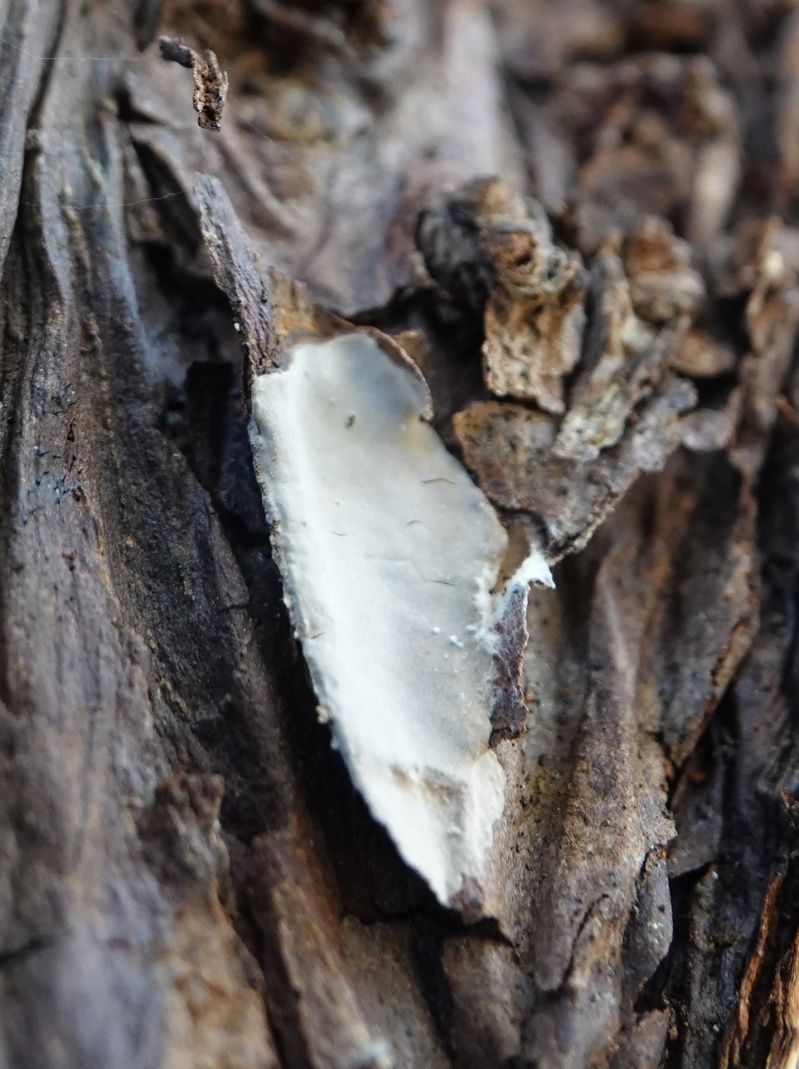 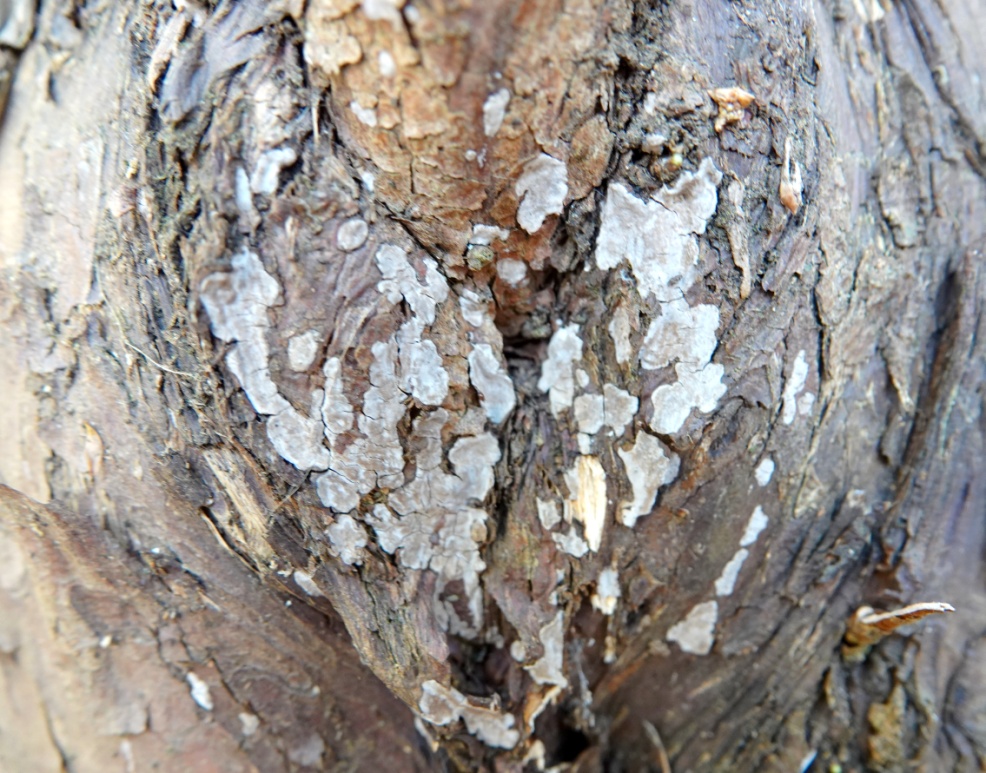 
Amylostereum laevigatum (Fr.) Boidin, 1958 - Hericiales - Amylostereaceae - 
Espèce inféodée principalement à Taxus baccata. 

Anthracoidea caricis 
(Pers.) Bref., CHN(GOE)/DOL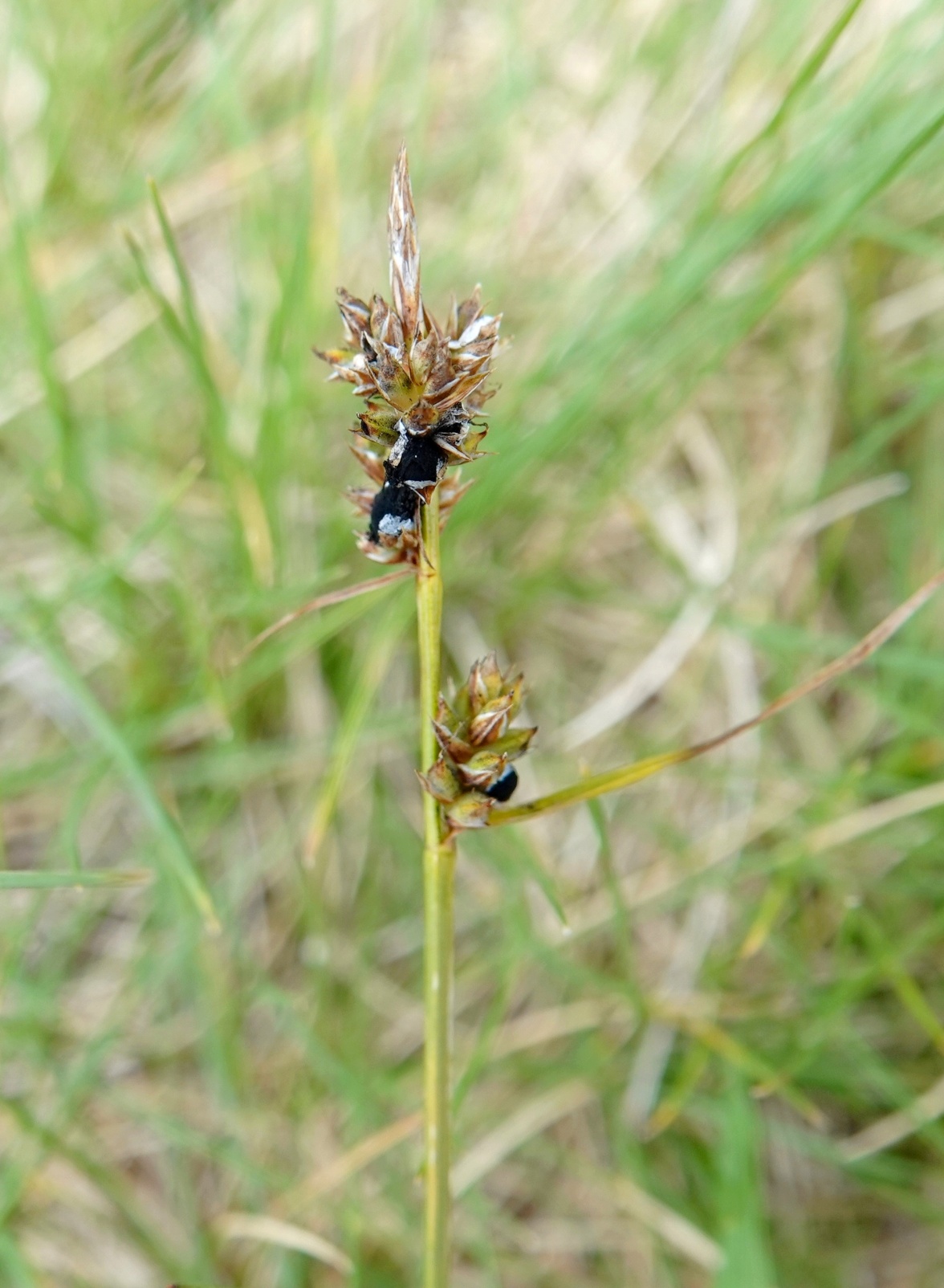 Anthracoidea caricis (Persoon) Brefeld 1896 - Ustilaginales - Ustilaginaceae - sur fleur femelle de Carex pilulifera L., 1753 - Laîche à pilules - Poales Cyperaceae 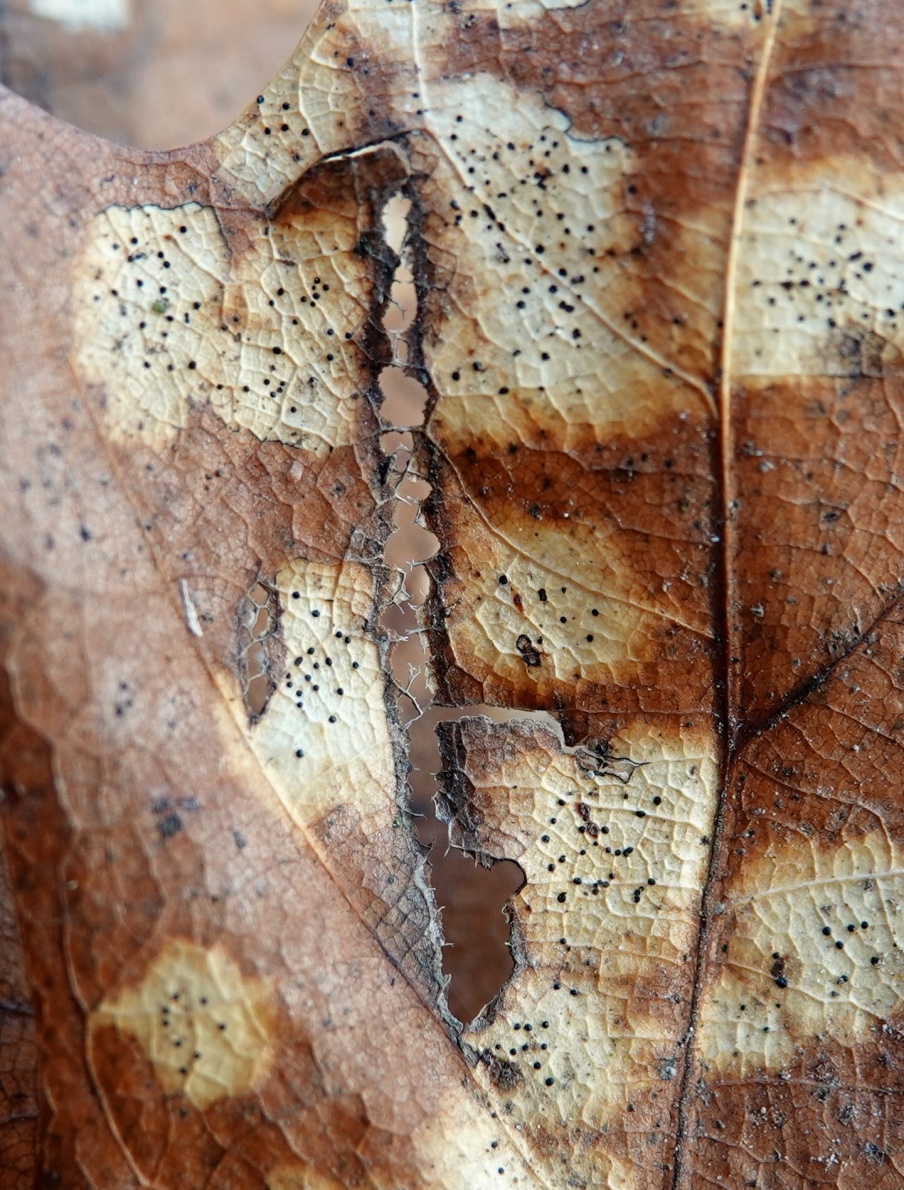 Asteromella quercifolii 
  	C. Massal., GOE(DOL)/SUGAthelia acrospora Jülich, DCHAthelia ovata Jülich, WILAthelia tenuispora Jülich, DCHBotryobasidium vagum (Berkeley & M.A. Curtis) D.P. Rogers, KELCeratosebacina longispora (Hauerslev) P. Roberts, DCHClavulinopsis dichotoma Cornet, BAS-LETClavulinopsis umbrinella (Sacc.) Corner, SAR/DOLClitopilus chrischonensis Musumeci, Vizzini & Contu, DOLConocybe pubescens (Gillet) Kühner, DOL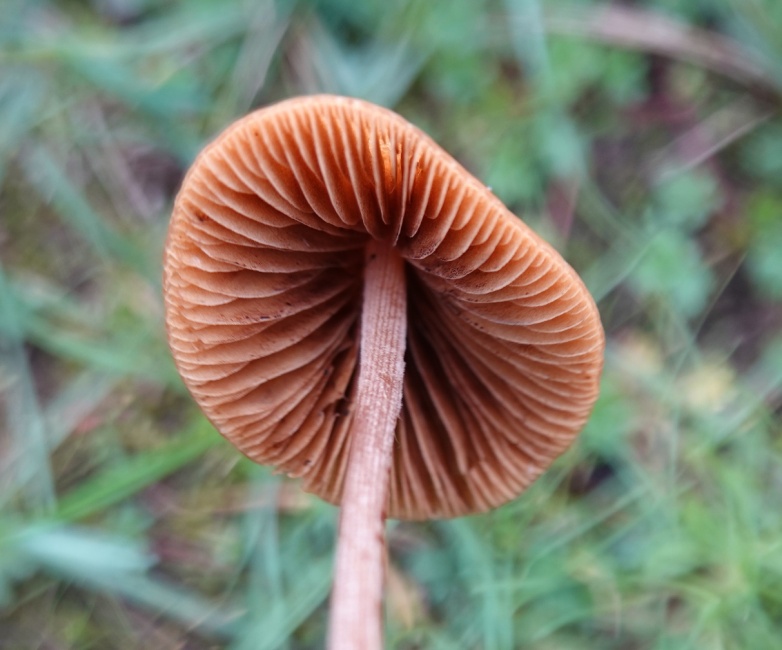 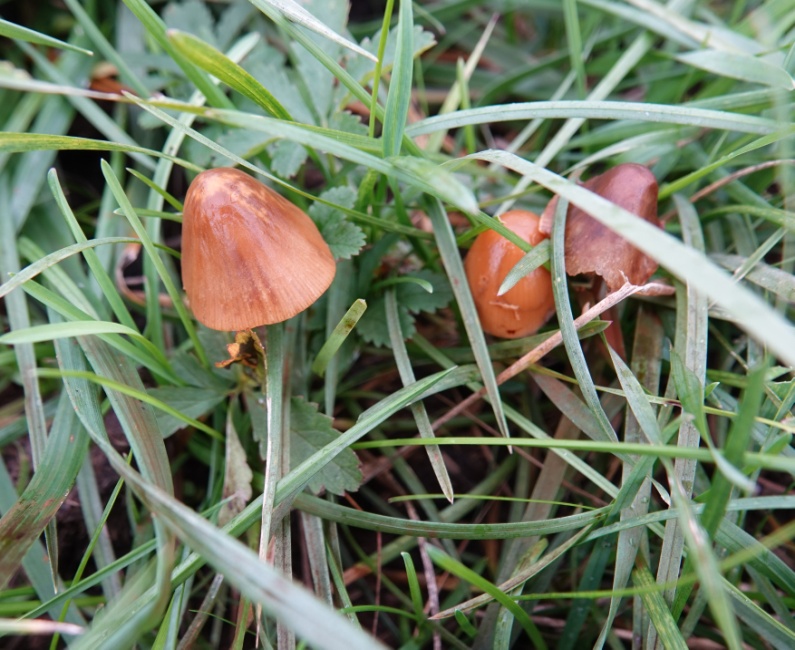 Conocybe pubescens (Gillet) Kühner, 1935 - Agaricales - Bolbitiaceae « sur bouse » Coprinus pseudoniveus Bender & Uljé, DOLCoprinus stanglianus, Enderle, Bender & Gröger, WILCortinarius caesiolatens var subelegantissimus Bergeron, Bidaud & Reumaux, GSE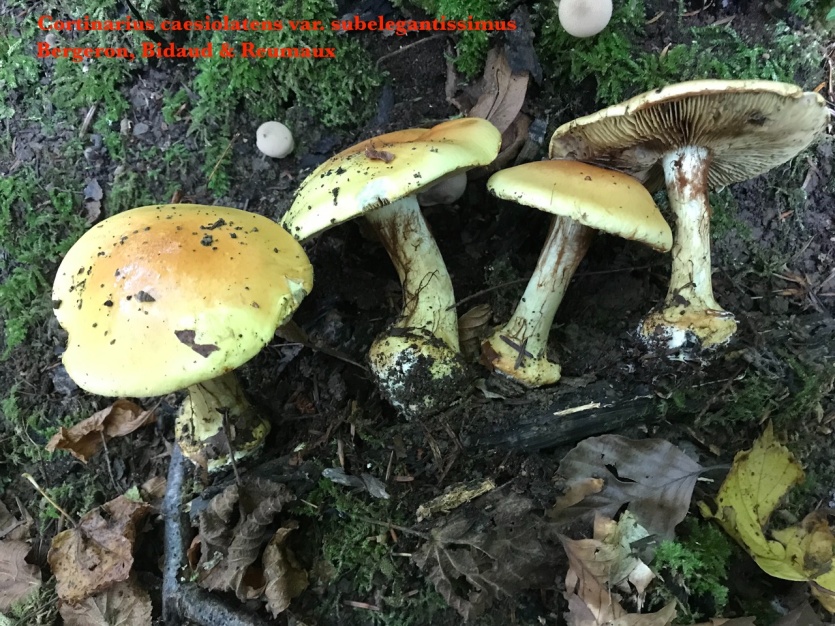 Cortinarius caesiolatens var. subelegantissimus Bergeron, Bidaud & Reumaux, 2004 Agaricales - Cortinariaceae (photo : Bernard GSELL)Cortinarius flavovirens var. olivellus (R. Henry) Bidaud et Reumaux, GSE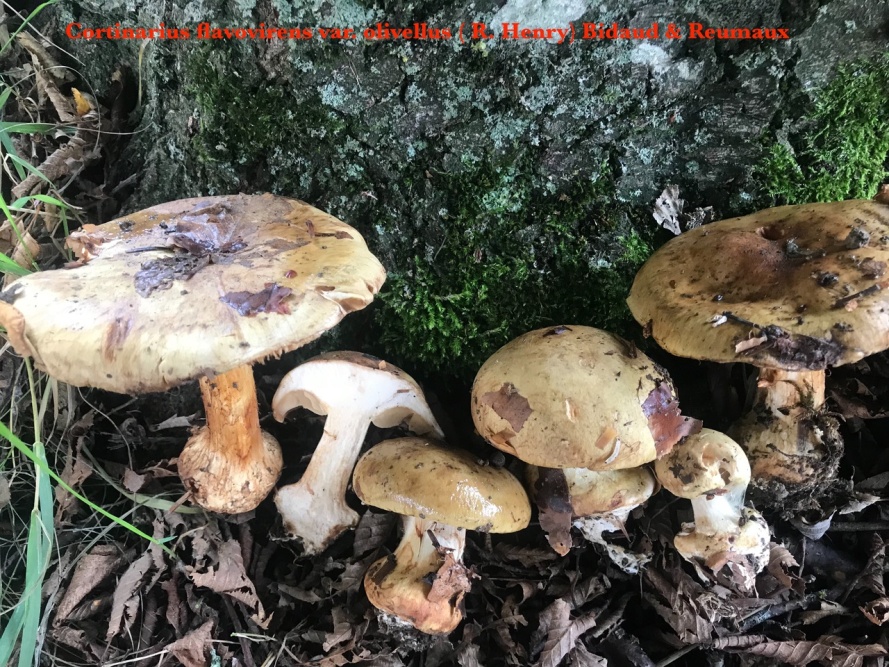 Cortinarius flavovirens var. olivellus 
(R. Henry) Bidaud & Reumaux  
Agaricales - Cortinariaceae (photo : Bernard GSELL)Cortinarius fusisporus Kühner, DOL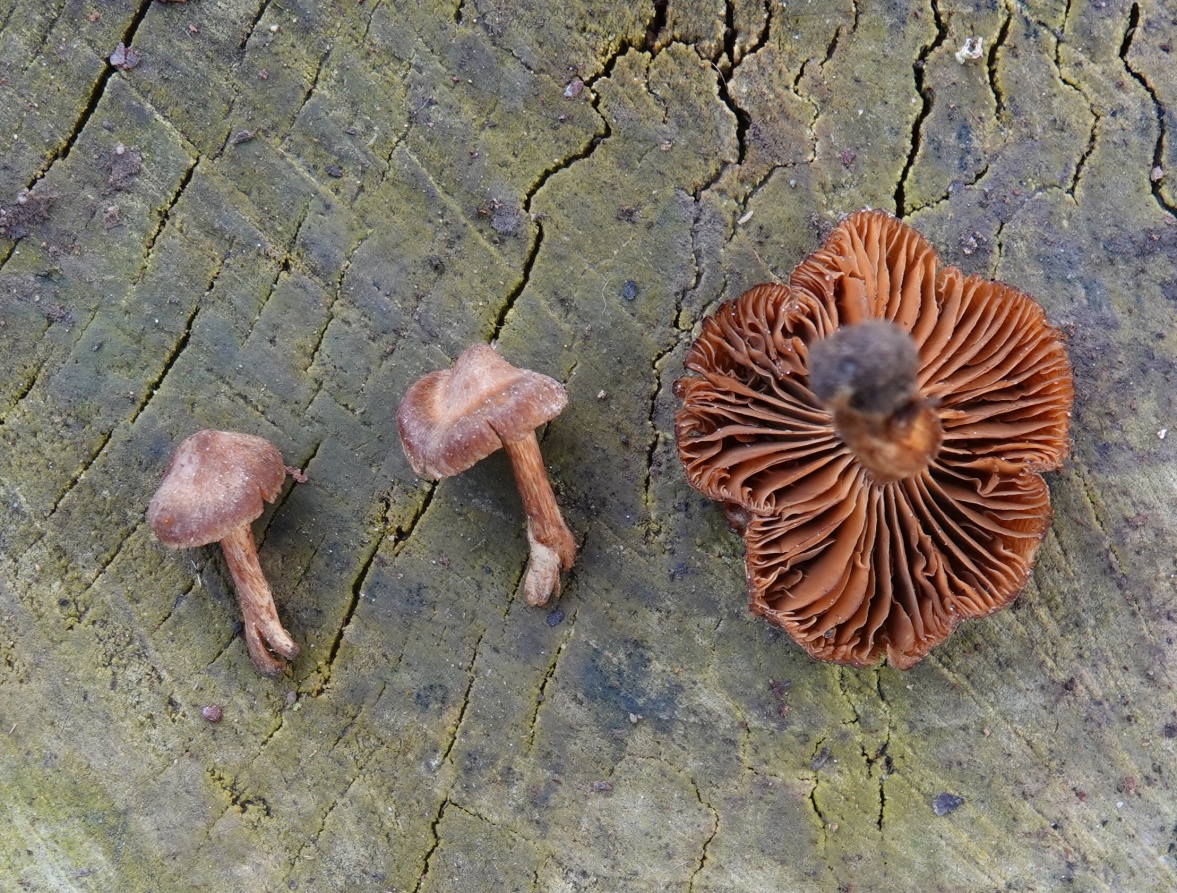 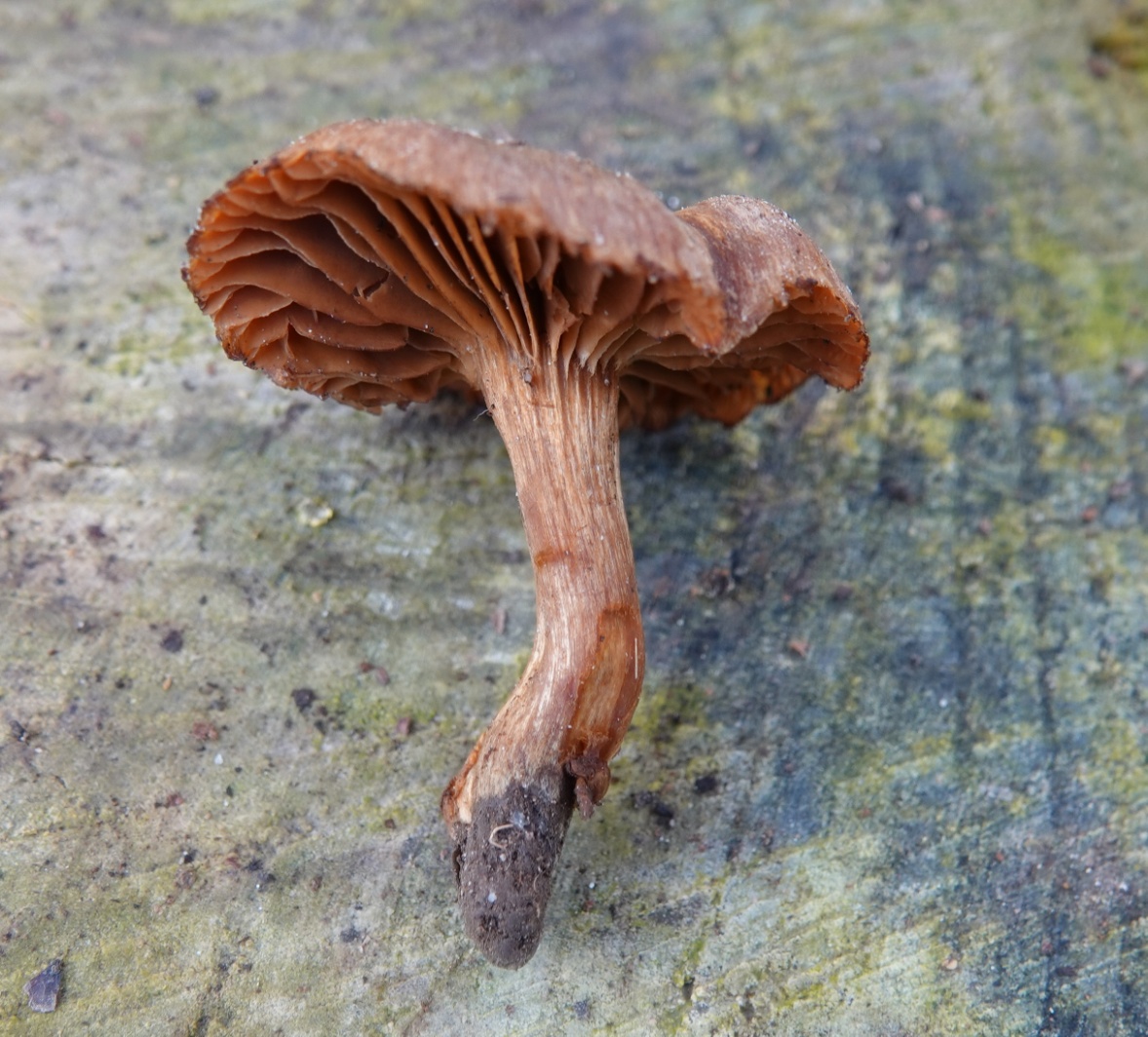 
Cortinarius fusisporus Kühner, 1955 - Agaricales - Cortinariaceae Cortinarius ignotissimus Bidaud, SMHR/DOLCortinarius leucoluteolus R. Henry, SARCortinarius olidoamarus f. valentinus SMS/DOLCortinarius scauroides R. Henry, GSE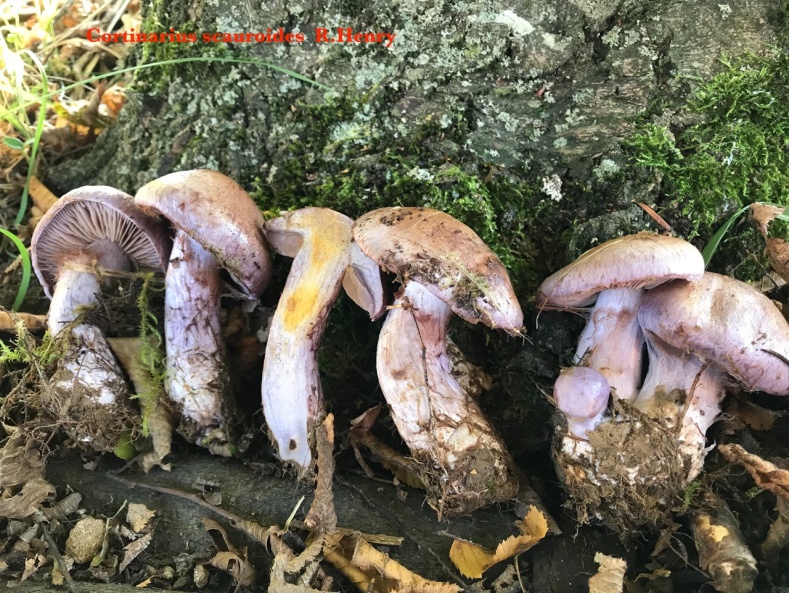 Cortinarius scauroides Rob. Henry, 1939 - Agaricales - Cortinariaceae (photo :  Bernard GSELL)Cortinarius subfuligineus Bidaud, GSECortinarius subpurpurascens var. tigrinomaculatus Bidaud & Reumaux, GSECortinarius testaceoviolaceus R. Henry, GSECosmospora arxii (W. Gams) Gräfenhan & Schroers, DOL-DEF/DOLCraterium aureonucleatum Nann.-Bremek., ARG/WENCrepidotus malachius Saccardo, SMHR/DOL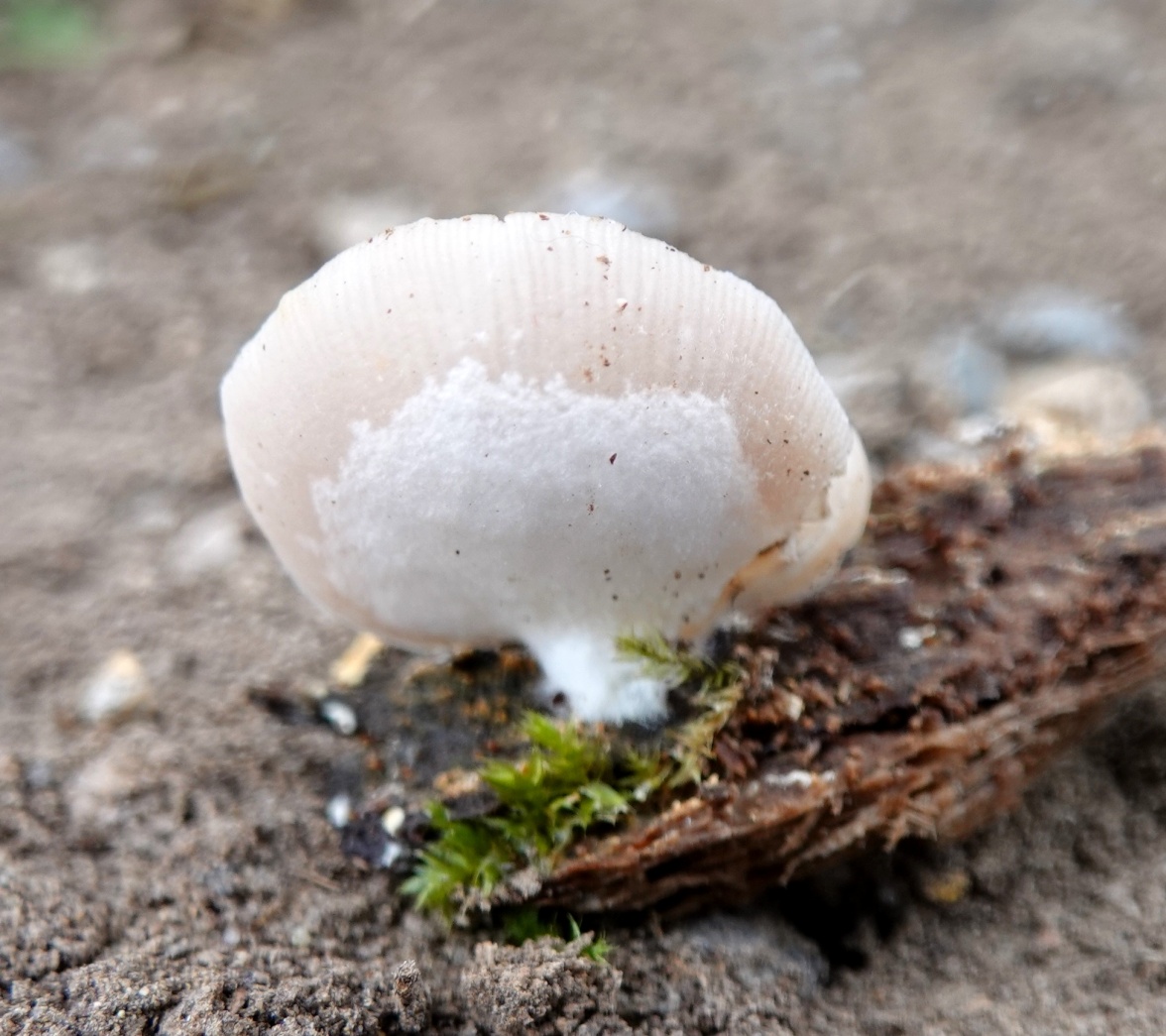 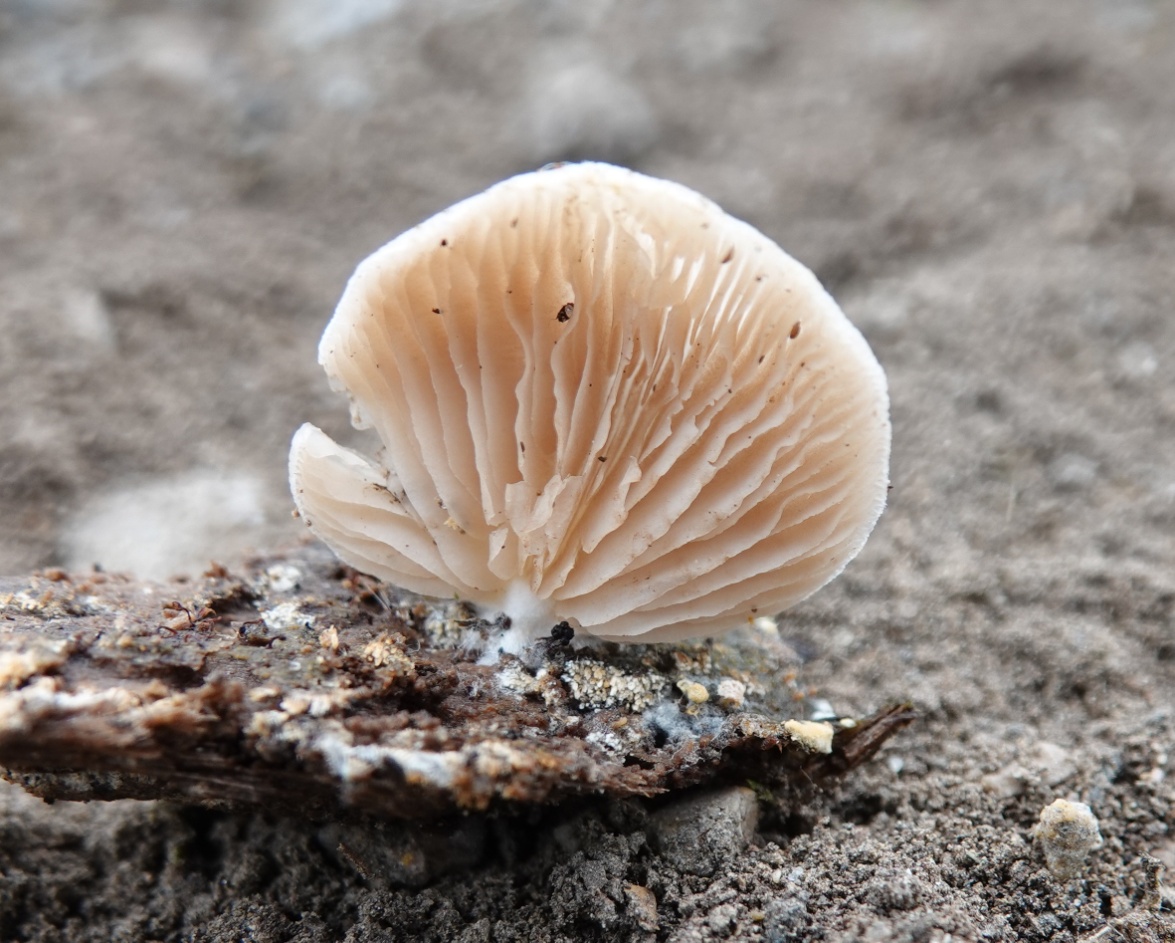 Crepidotus malachius (Berk. & Curt.) Sacc. - Agaricales - Crepidotaceae Cudoniella rubicunda (Rehm) Dennis, ARGCystoderma jasonis var. saarenoksae (Harmaja) I. Saar, CLEDiacheopsis mitchellii Nann.-Bremek. & Y. Yamam., WOEDiatrype undulata (Pers.) Fr., FRIDicranophora fulva J. Schröter, WILDidymium megalosporum Berkeley & M.A. Curtis, WOEEngyodontium aranearum (Cavara) W. Gams & alii, DEF/DOLEntoloma bisporigenum (P.D. Orton) Noordeloos, TREEntoloma cuspidiferum (Kühner & Romagnesi) Noordeloos, SMTBEntoloma lilacinoroseum Bon & Guinberteau, TRE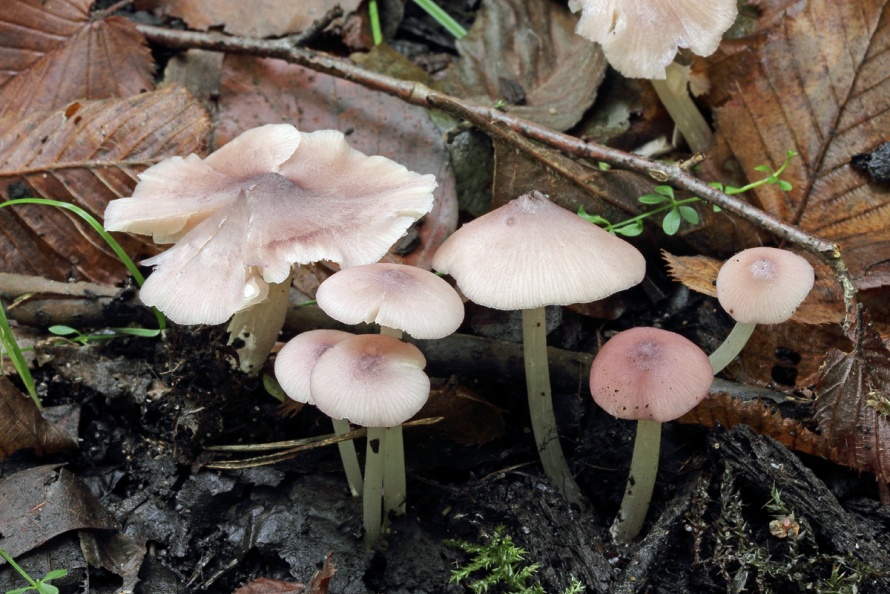 Entoloma lilacinoroseum Bon & Guinb., 1984 - Entolome rose lilas  Entolomatales – Entolomataceae(photo : Jean-Michel TRENDEL) Entoloma luteobasis f. schizochroica ad int., SAR/SAR-DOLEntoloma transvenosum Noordeloos, BAS-LETEntoloma uvidicola Kokkonen, TREEpichloë poae Tadych, Ambose & alii, DOLErysiphe arcuata U. Braun, Heluta & Takam., DOL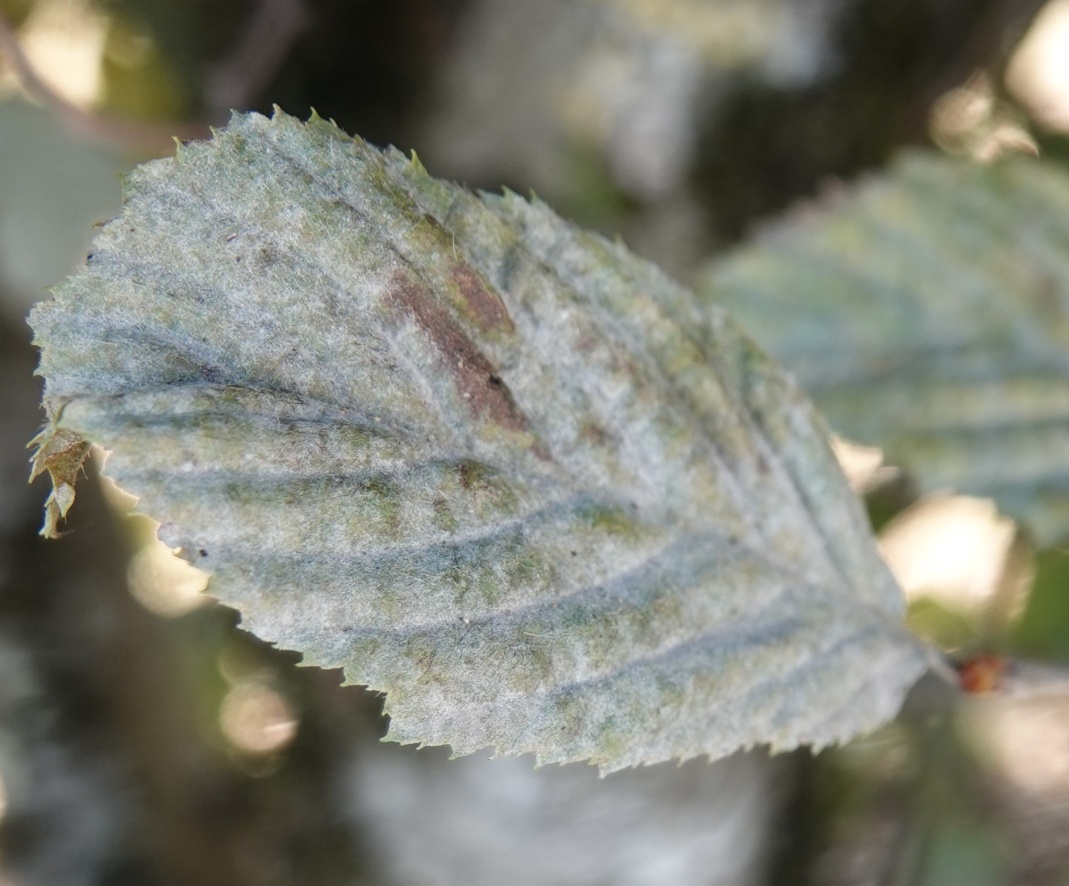 Erysiphe arcuata U. Braun, V.P. Heluta & S. Takamatsu (2007) - Erysiphales - Erysiphaceae - Oïdium sur Carpinus betulus  
Charme commun  
Fagales - Betulaceae Erysiphe astragali De Candolle, DOL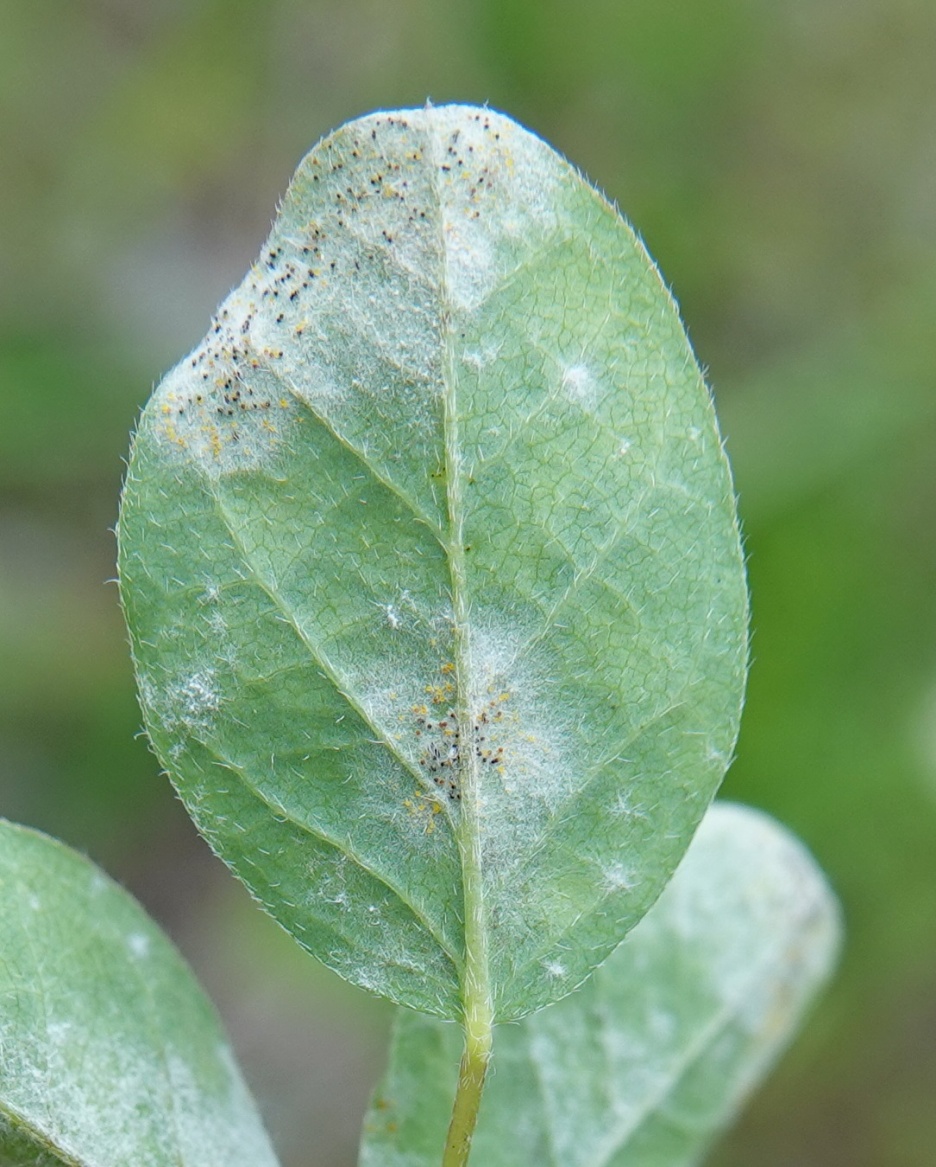 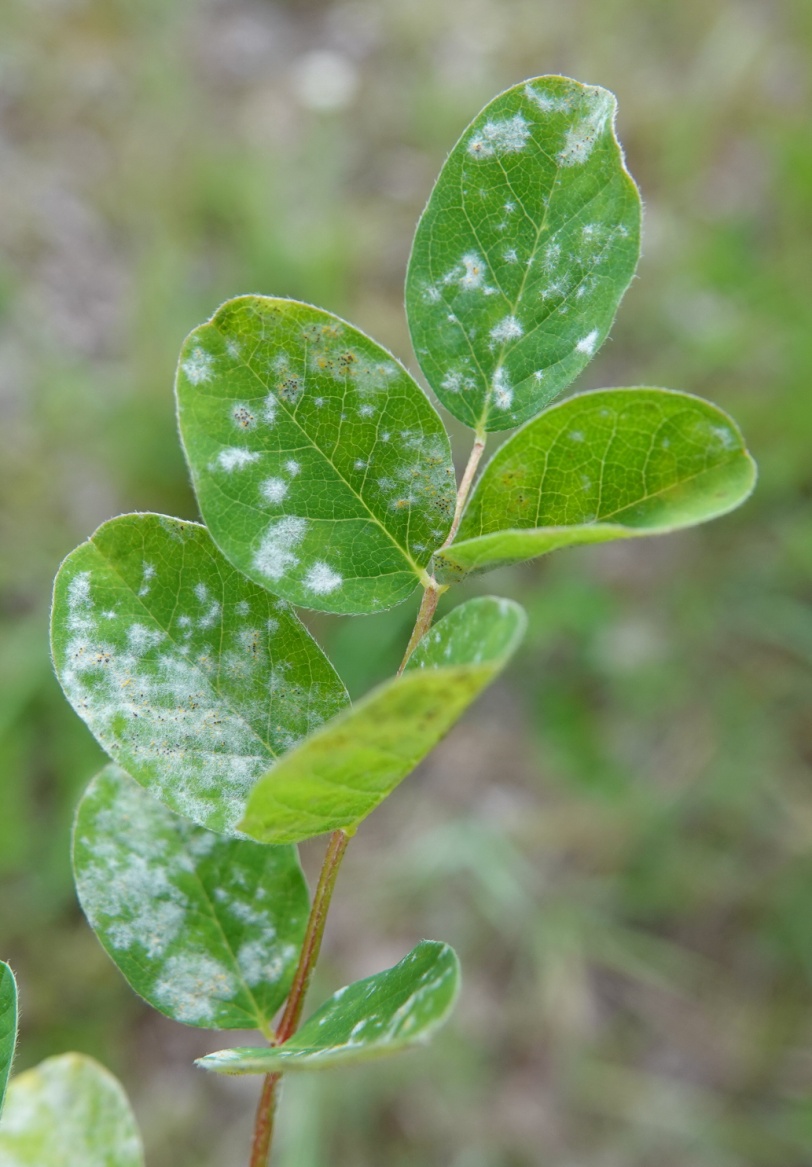 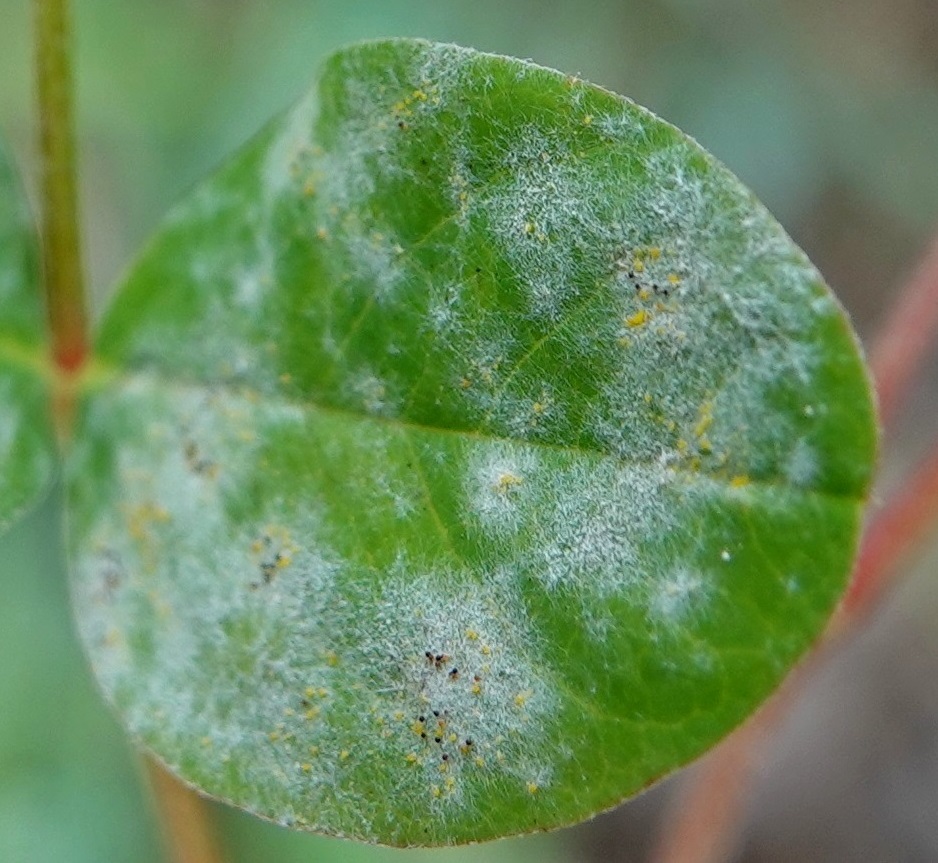 Erysiphe azalea (U. Braun) U. Braun & S. Takam., DOLErysiphe hyperici (Wallr.) S. Blumer, DOLErysiphe pisi var. pisi D.C., DOL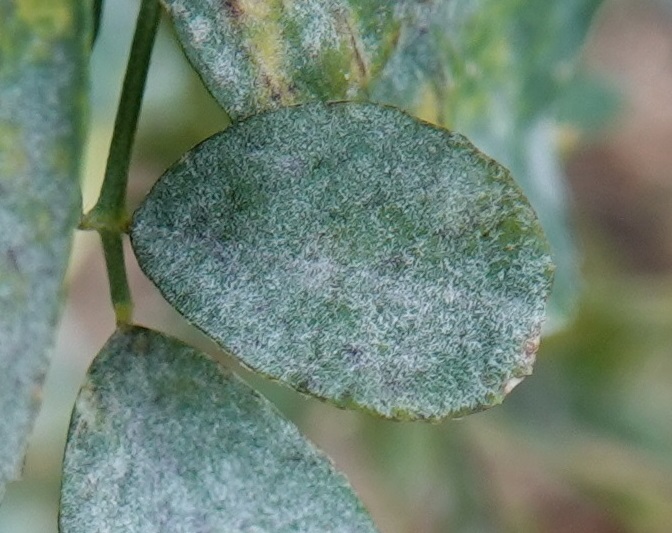 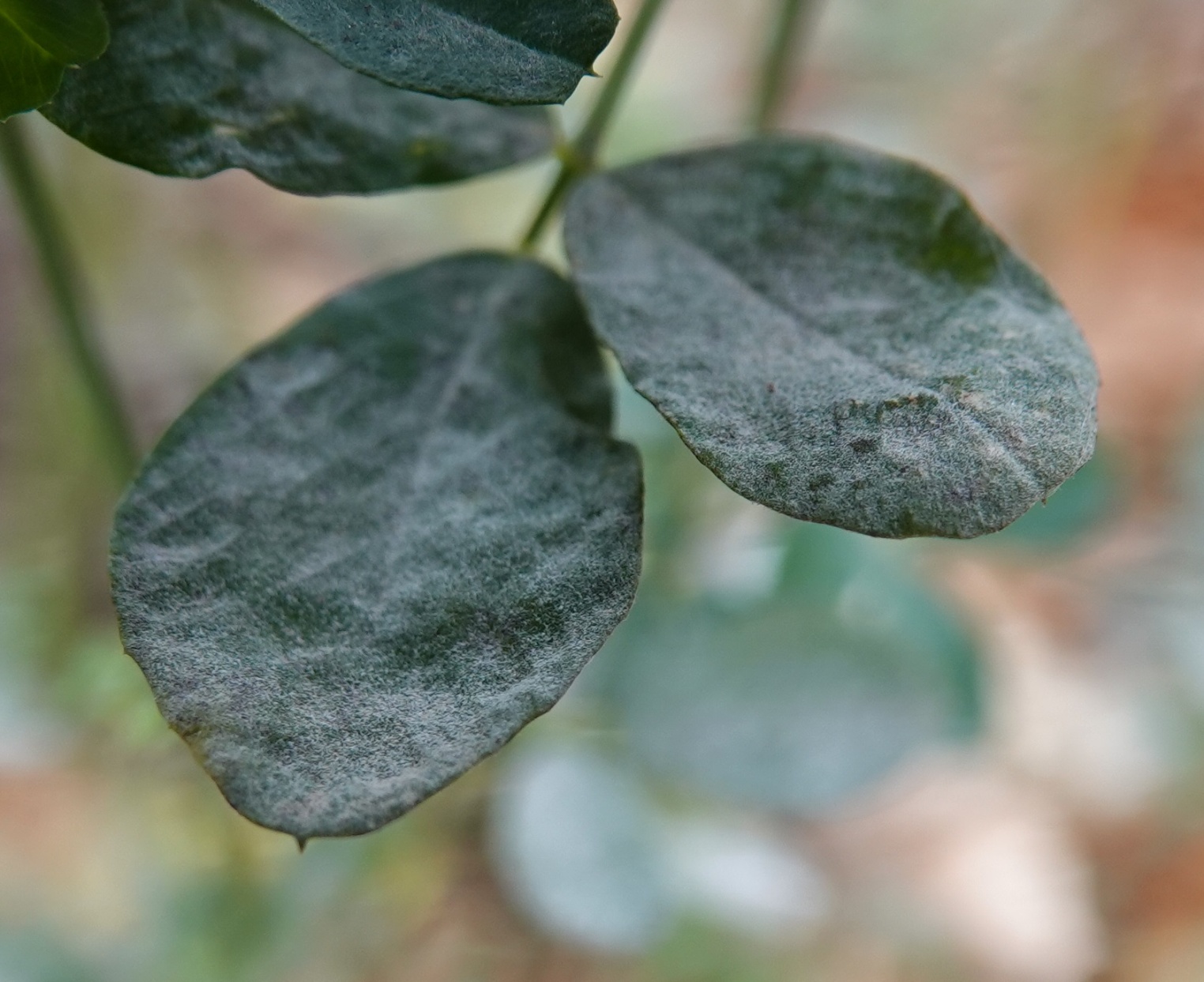 Erysiphe pisi var. pisi DC. - Erysiphales - Erysiphaceae - Oïdium sur Medicago sp. - Luzerne - Fabales - Fabaceae Erysiphe quercicola S. Takam & U. Braun, ONFErysiphe robiniae Grev., DEF-DOL/DOL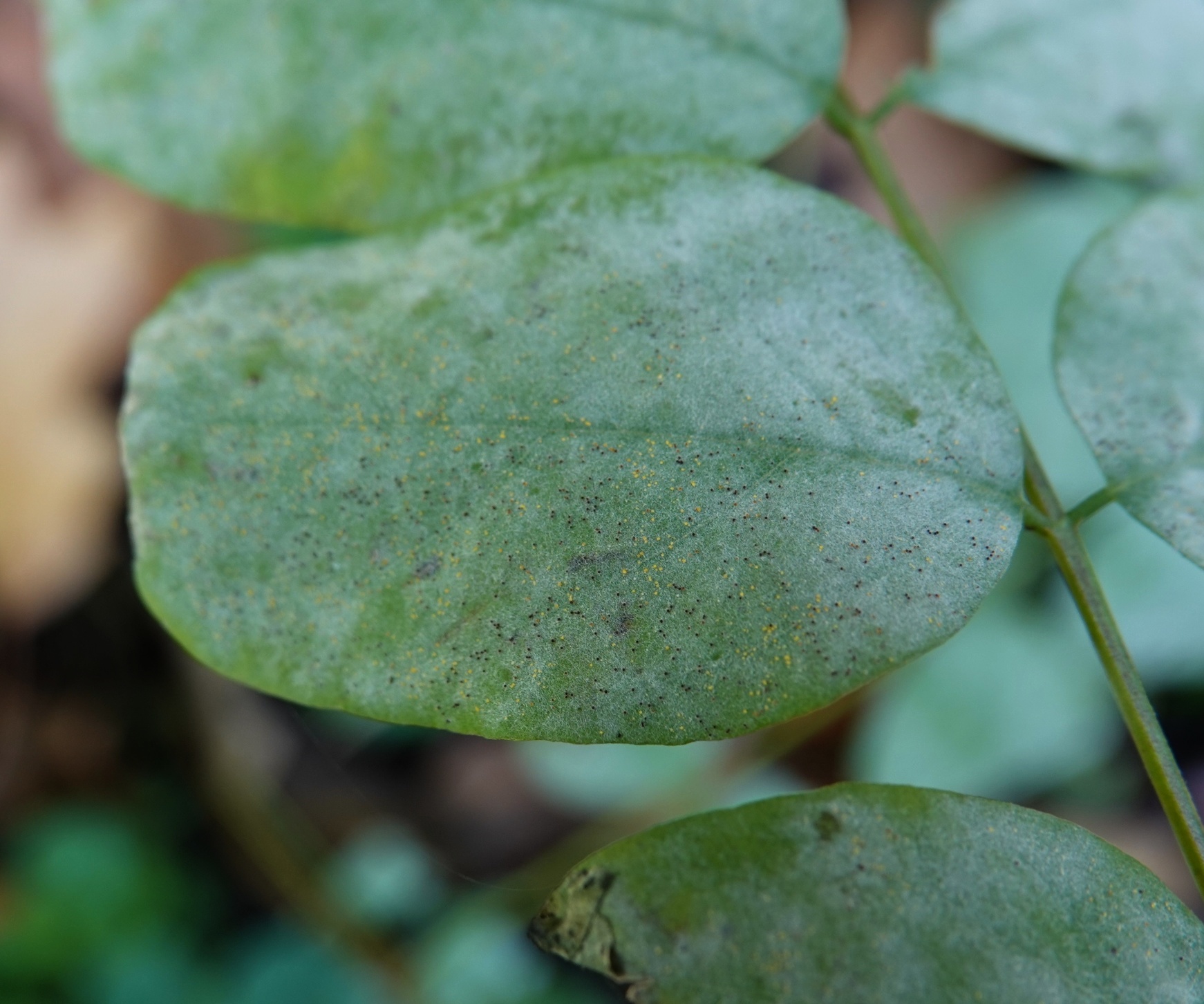 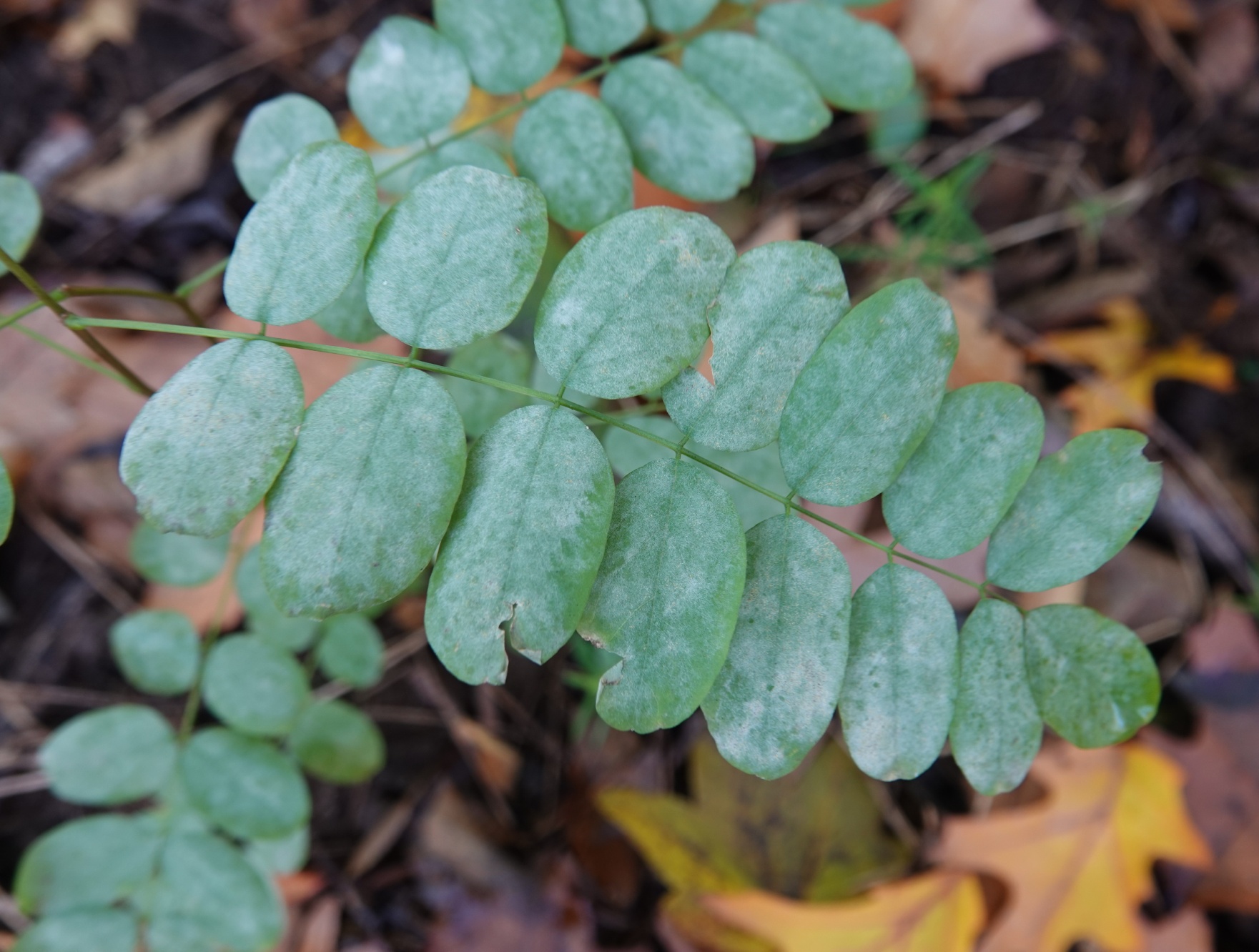 Erysiphe robiniae cf. - Erysiphales - Erysiphaceae - Oïdium sur Robinia pseudoacacia L., 1753 - Robinier faux acacia - Fabales - Fabaceae Erysiphe syringae-japonicae (U. Braun) U. Braun & S. Takam, DOLErysiphe tortilis (Wallr.) Fr., DOLEutypella sorbi (Alb. & Schwein.) FRIGeoglossum sphagnophilus Ehrenb., DOLGlomus microcarpum Tul. & C. Tul., CLEGolovinomyces sonchicola Braun & Cook, DOL-DEF/DOLGolovinomyces sordidus (L. Junell) Heluta, DOL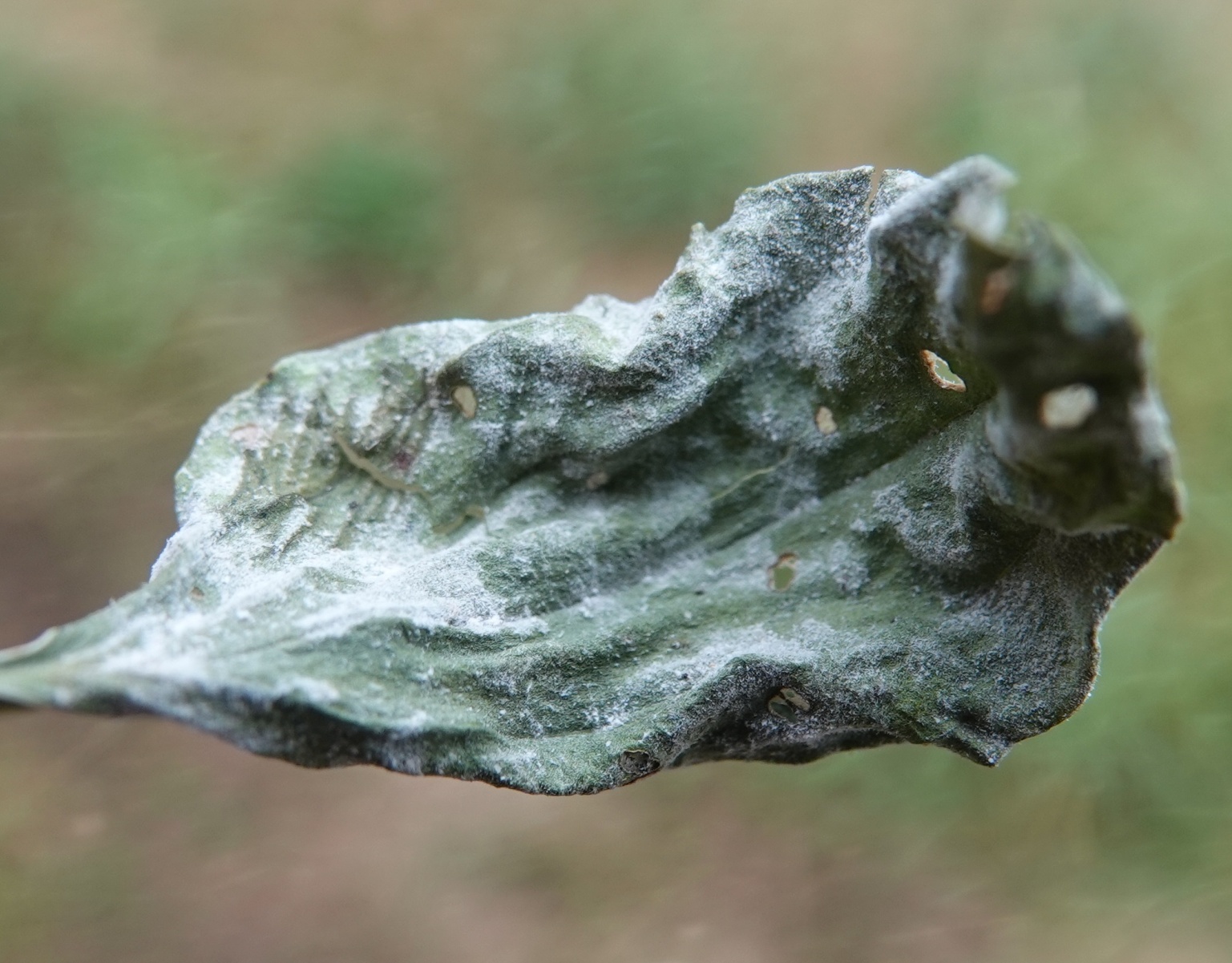 Golovinomyces sordidus (L. Junell) V.P. Heluta, 1988 – Erysiphales - Erysiphaceae - sur Plantago major L., 1753 - Plantain élevé - Plantain majeur - Lamiales - Plantaginaceae Hebeloma aestivale Vesterh., WIE-STA/STAHebeloma echinosporum Beker & U. Eberh., WEIHebeloma erebium (Huijsman) Beker & U. Eberhardt, TRE	 Hemimycena lactea var. tetraspora (Kühner & Valla) Courtec., DOL-SAR/DOL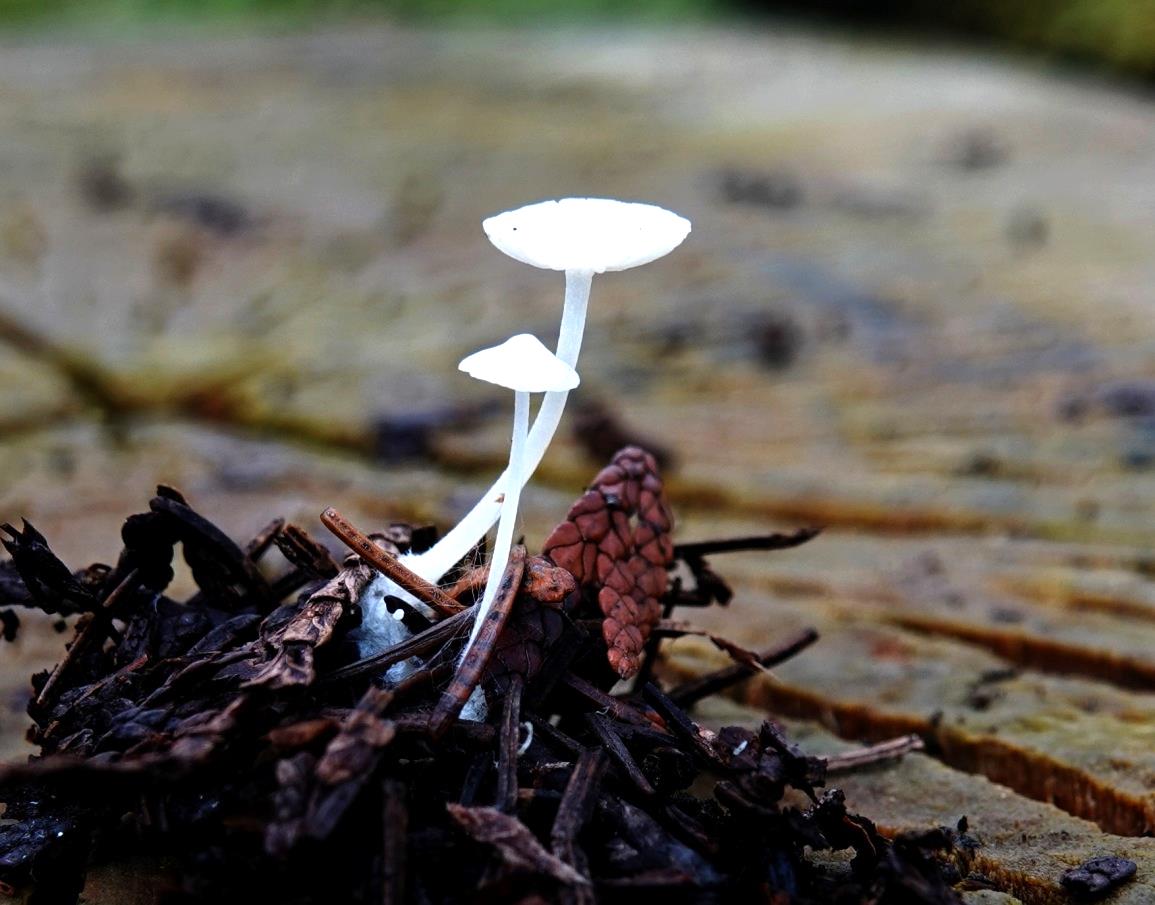 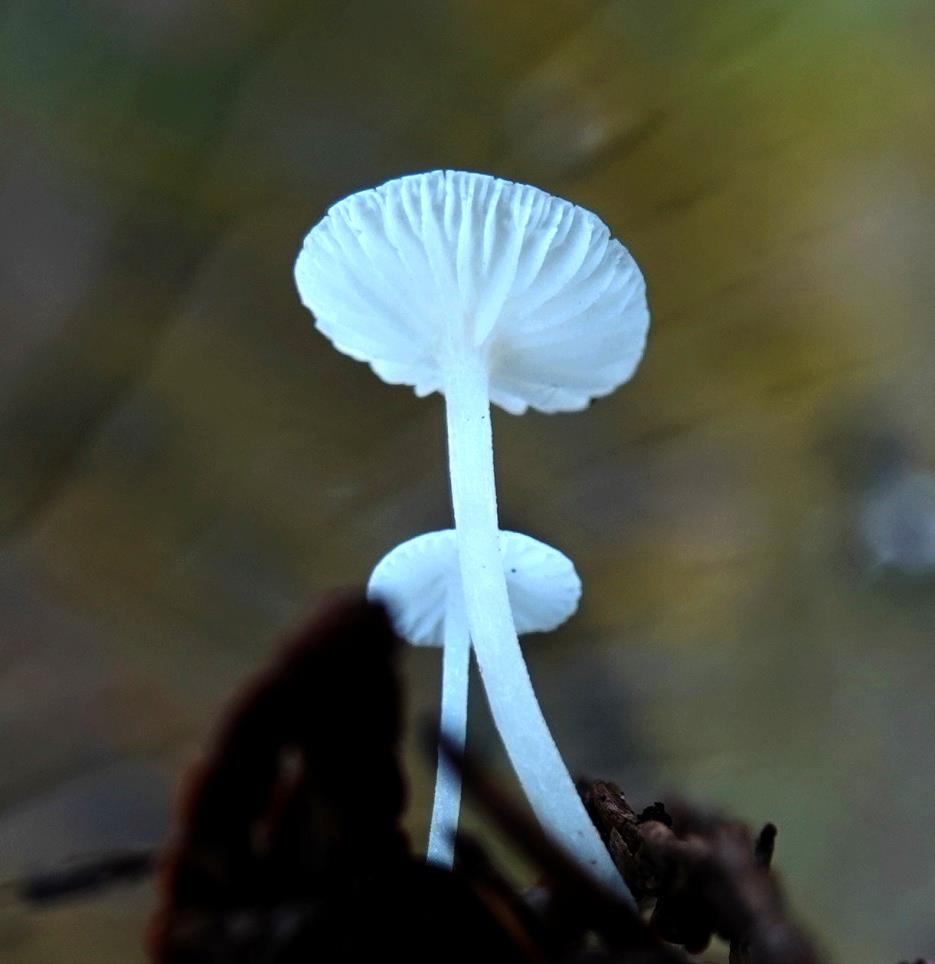 Hemimycena lactea var. tetraspora (Kühner & Valla) Courtec., 1986 - Tricholomatales - MycenaceaeHyaloscypha bulbopilosa (Feltgen) Baral, ARGHygrocybe acutoconica var konradii (R. Haller Aar.) Boertm., CLEHymenoscyphus menthae (W. Phillips) Baral, ARGHymenoscyphus umbilicatus (Le Gal) Dumont, WEIHyphoderma obtusum J. Eriksson, CLEHypochniciellum ovoideum (Jülich) Hjortstam & Ryvarden, ROLHypomyces polyporinus Peck (cf.), DOLIlliosporiopsis christiansenii (Brady & Hawksw.) D. Hawksw., GOE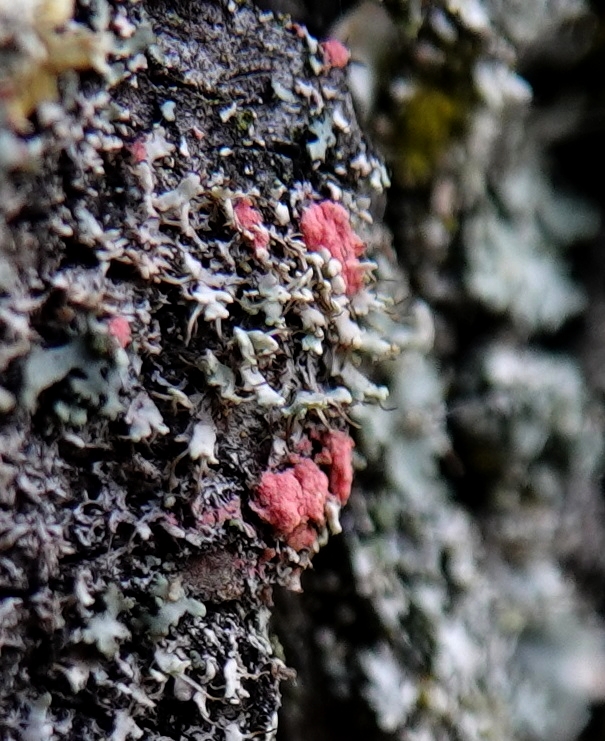 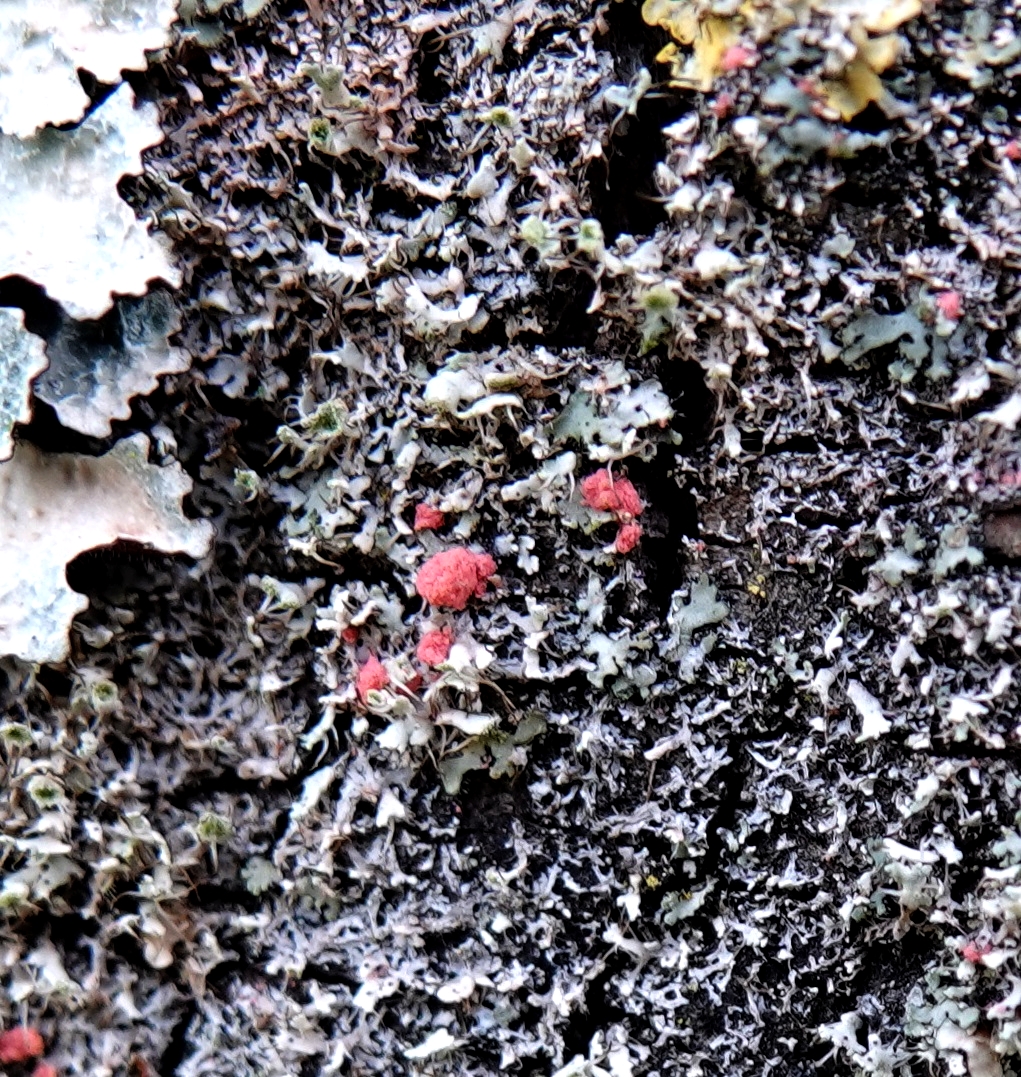 Illosporiopsis christiansenii (B.L. Brady & D. Hawksw.) D. Hawksw., 2001- Synonyme : Hobsonia christiansenii B.L. Brady & D. Hawksw., 1986 - Ordre : Hypocreales (Famille non indiquée dans l’INPN « Incertae sedis ») Inocybe leiocephala D.E. Stuntz, GSEInocybe minimispora Reumaux, TREInocybe semifulva Grund & D.E. Stuntz, TREInocybe tabacina Furrer-Ziogas, DOLLaccaria pumila Fayod, FIS/DOLLactarius azonites f. virgineus (J. Lange) Verbeken, WILLaetisaria fuciformis (Berk.) Burds., CLELepiota lepida Guinb. & M. Bodin, CLELepiota rhodorhiza var. pseudolocquinii Migl. & Coccia, DOLLeucoagaricus cinereolilacinus (Barb.) Bon & Boiffard, DOLLeucopaxillus cutefractus Noordeloos, SMS/DOL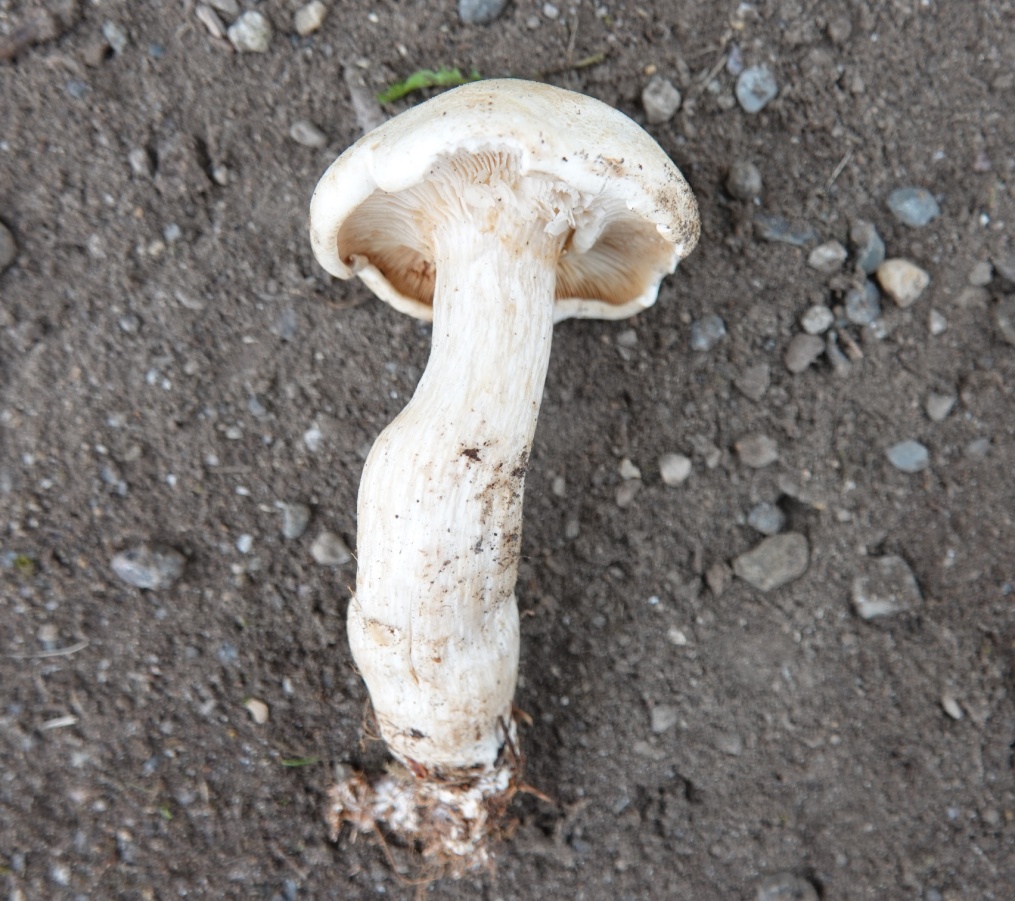 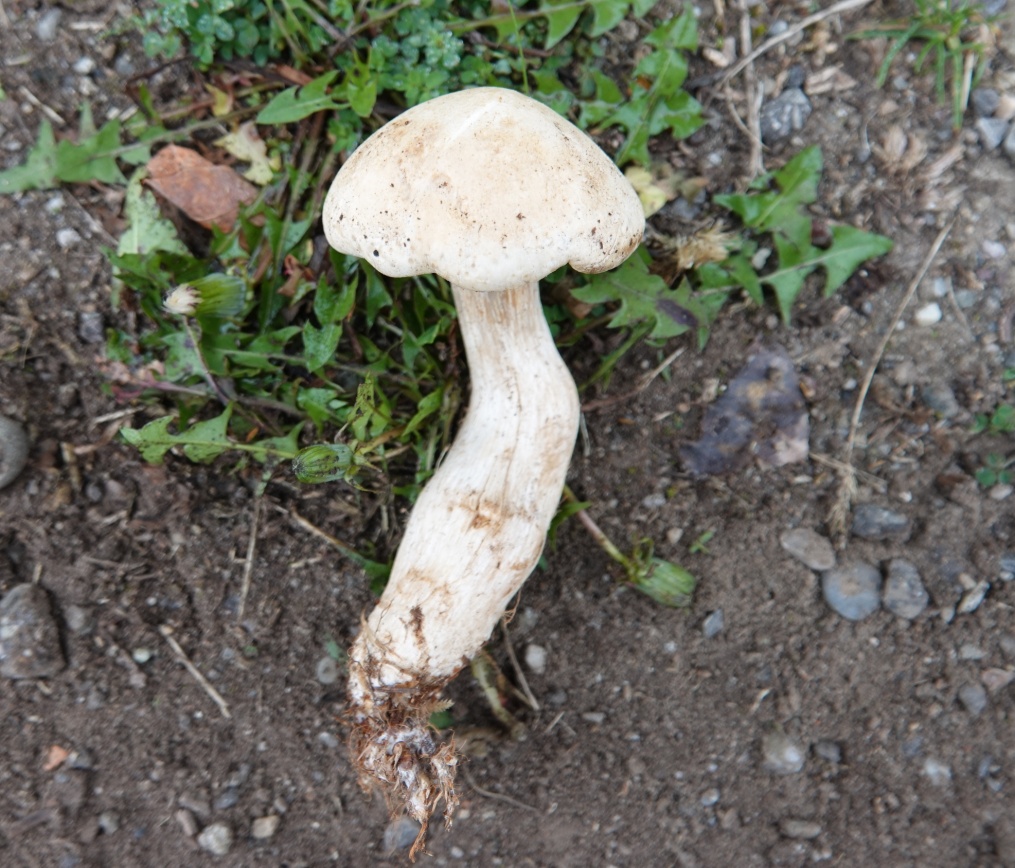 Leucopaxillus cutefractus Noordel., 1984 - Leucopaxille craquelé 
 Agaricales - Tricholomataceae Lichenoconium pyxidatae (Oudem.) Petr. & Syd., ARG/GARLuellia recondita (H.S. Jacks.) K.H. Larss. & Hjortstam, KELMarasmius anomalus var. microsporus (Maire) Ant., DOLMelastiza flavorubens (Rehm) Pfister & Korf, ROEMicrosphaeropsis hellebori (Cooke & Massee) Aa, DOL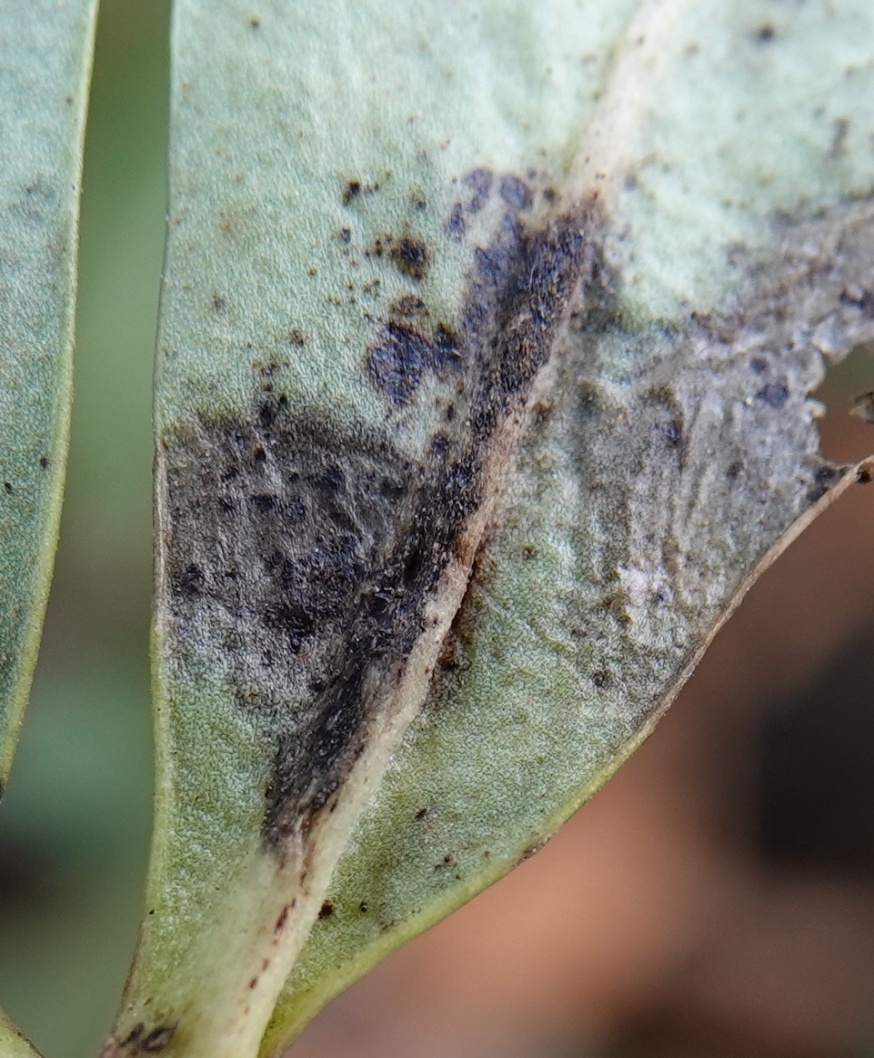 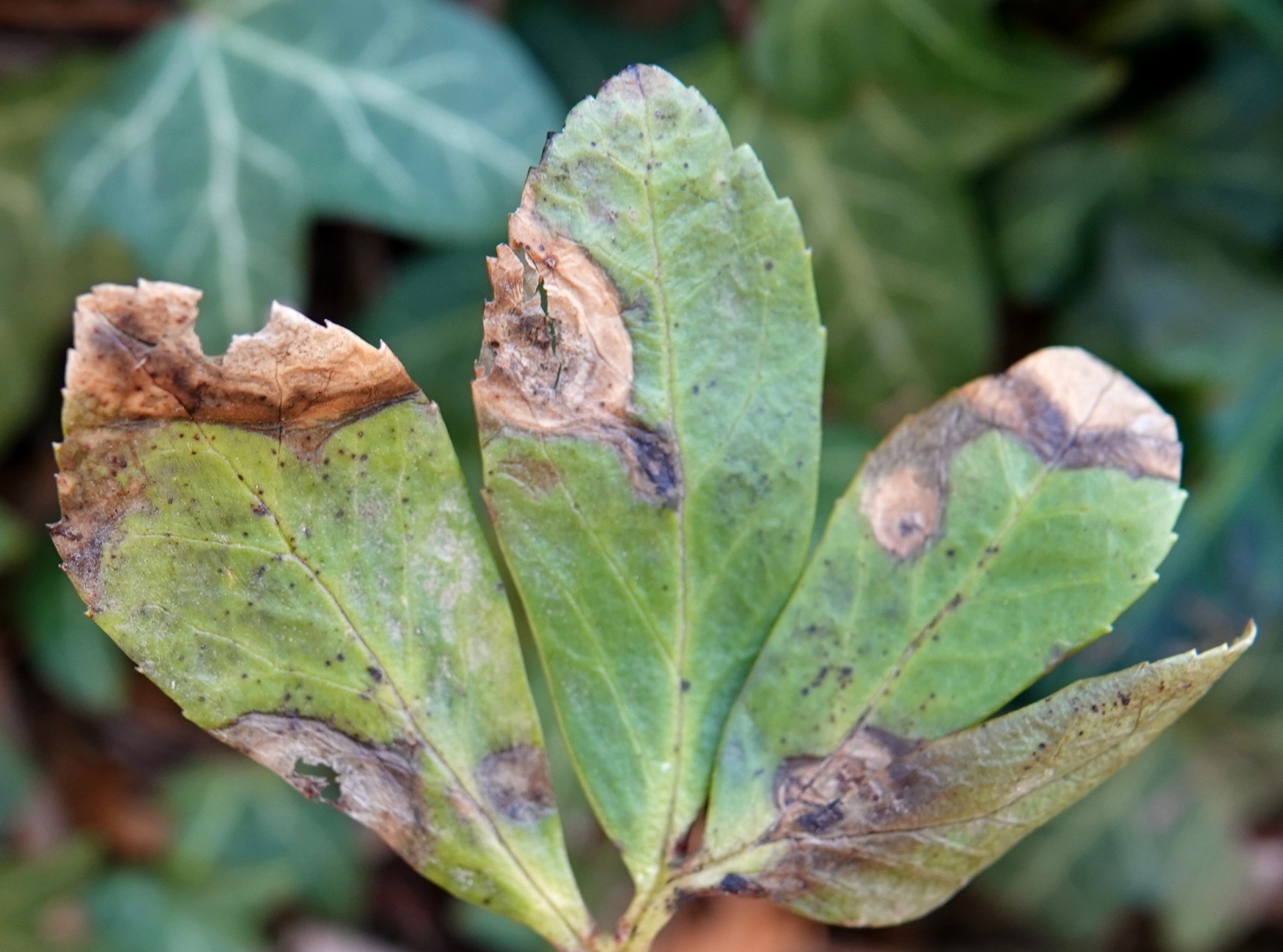 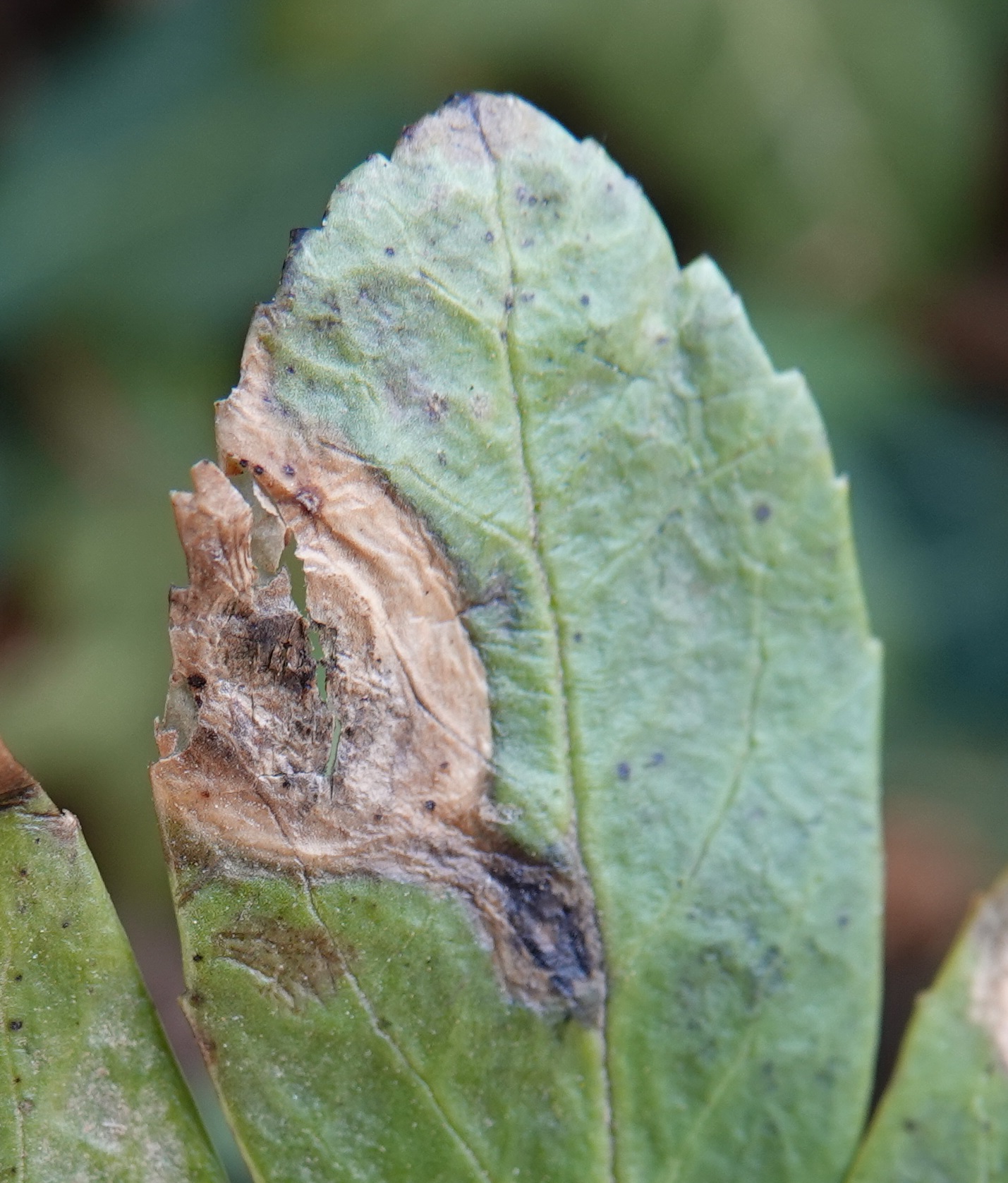 Microsphaeropsis hellebori (Cooke & Massee) Aa, 2002 - Coniothyrium hellebori Cooke & Massee, 1887 (INPN) - Septoria hellebori Thüm., 1873 - Pleosporales - Leptosphaeriaceae - sur Helleborus sp - Probablement : Helleborus foetidus L., 1753 - Hellébore fétide - Ranunculales -  Ranunculaceae Octospora musci-muralis Graddon, HOP-VRPOligonema fulvum Morgan, WOEOmbrophila violacea Fr., ARGOtidea mirabilis Bolognini & Jamoni, SMHR/SARPhlebiella christiansenii (Parmastro) K.H. Larss. & Hjortstam, DCHPhragmocephala atra (Berk. & Broome) E.W. Mason & S. Hughes, ARGPhyllosticta argyrea Speg., DOL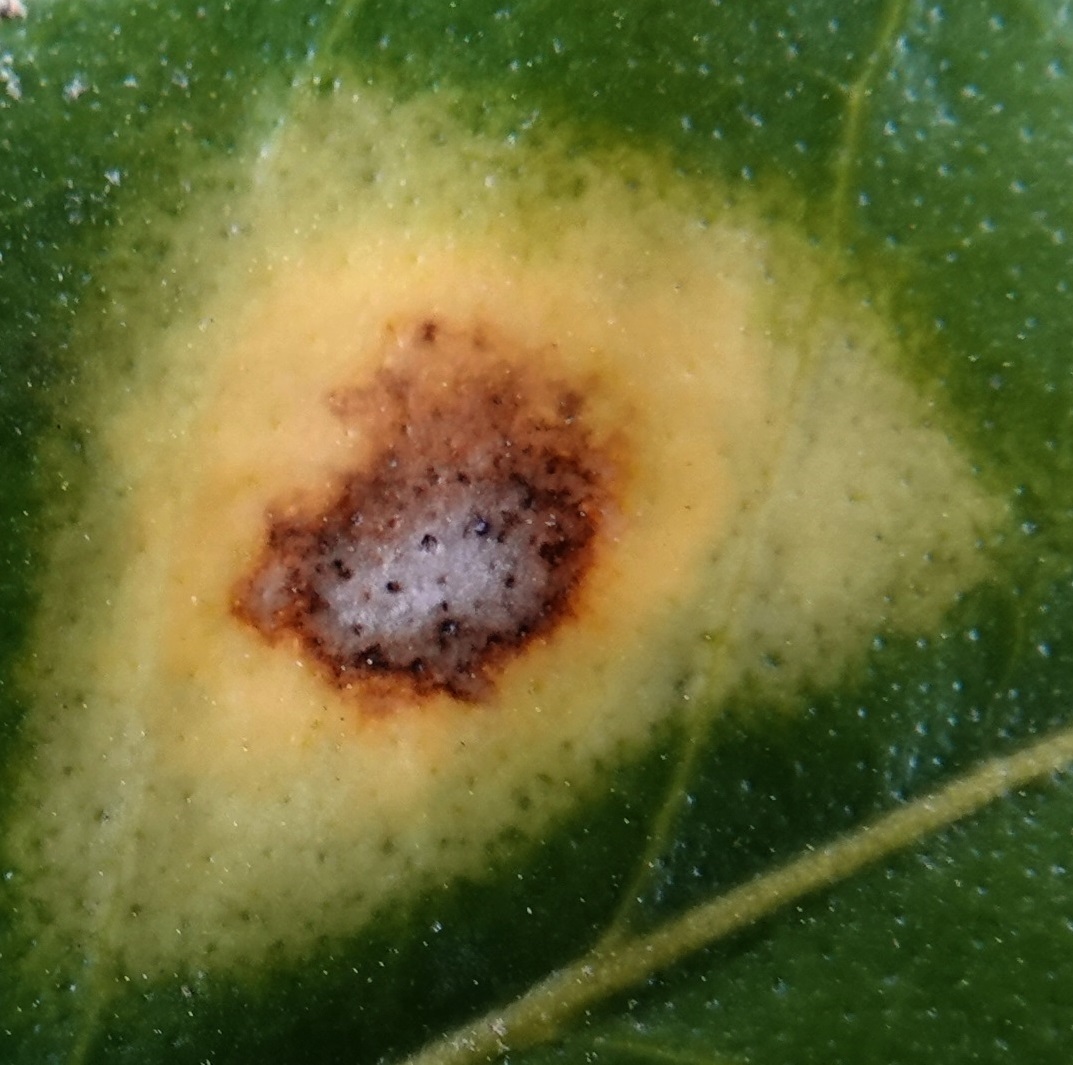 Pluteus romellii f. albida Ferisin, TREPodosphaera euphorbiae (Castagne) U. Braun & S. Takam, DOL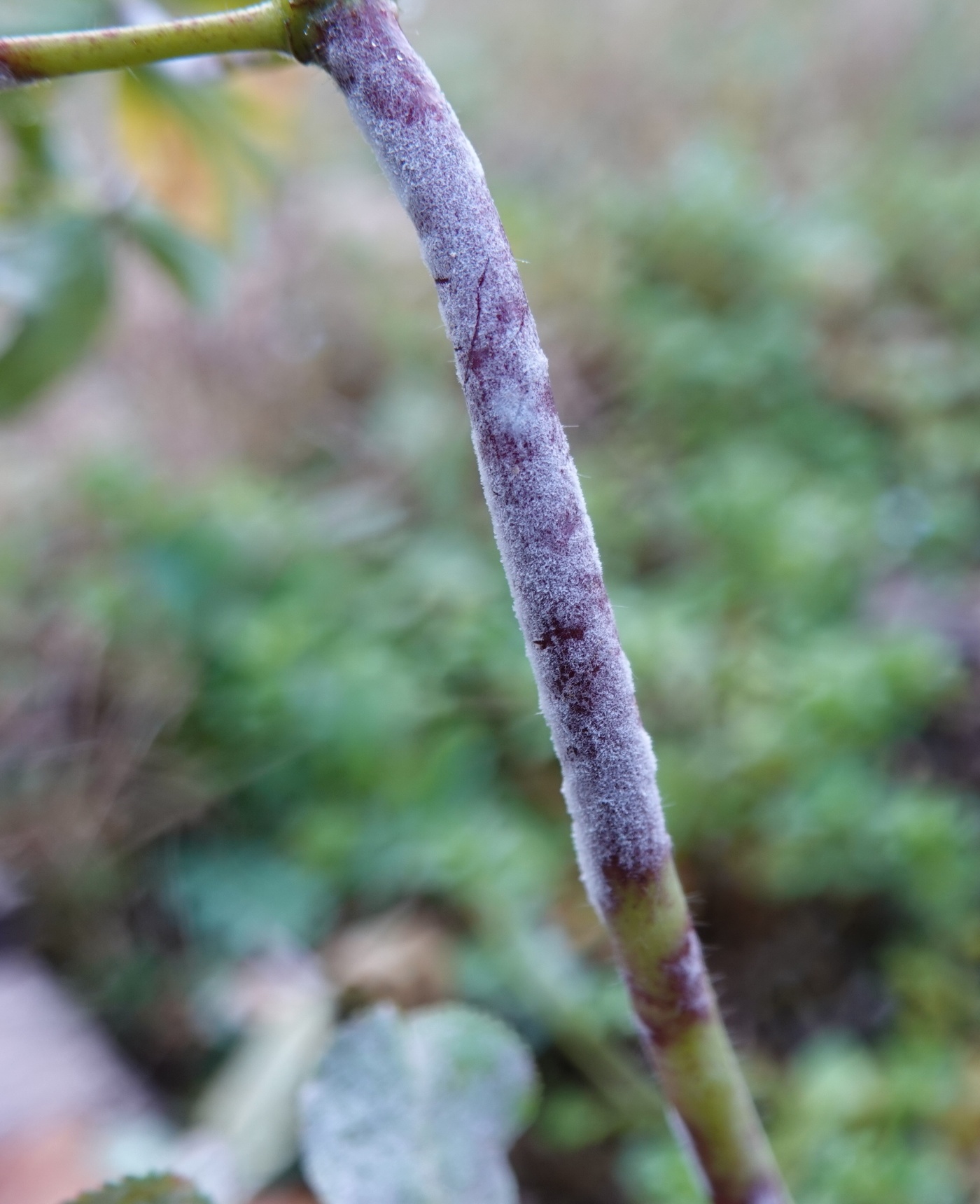 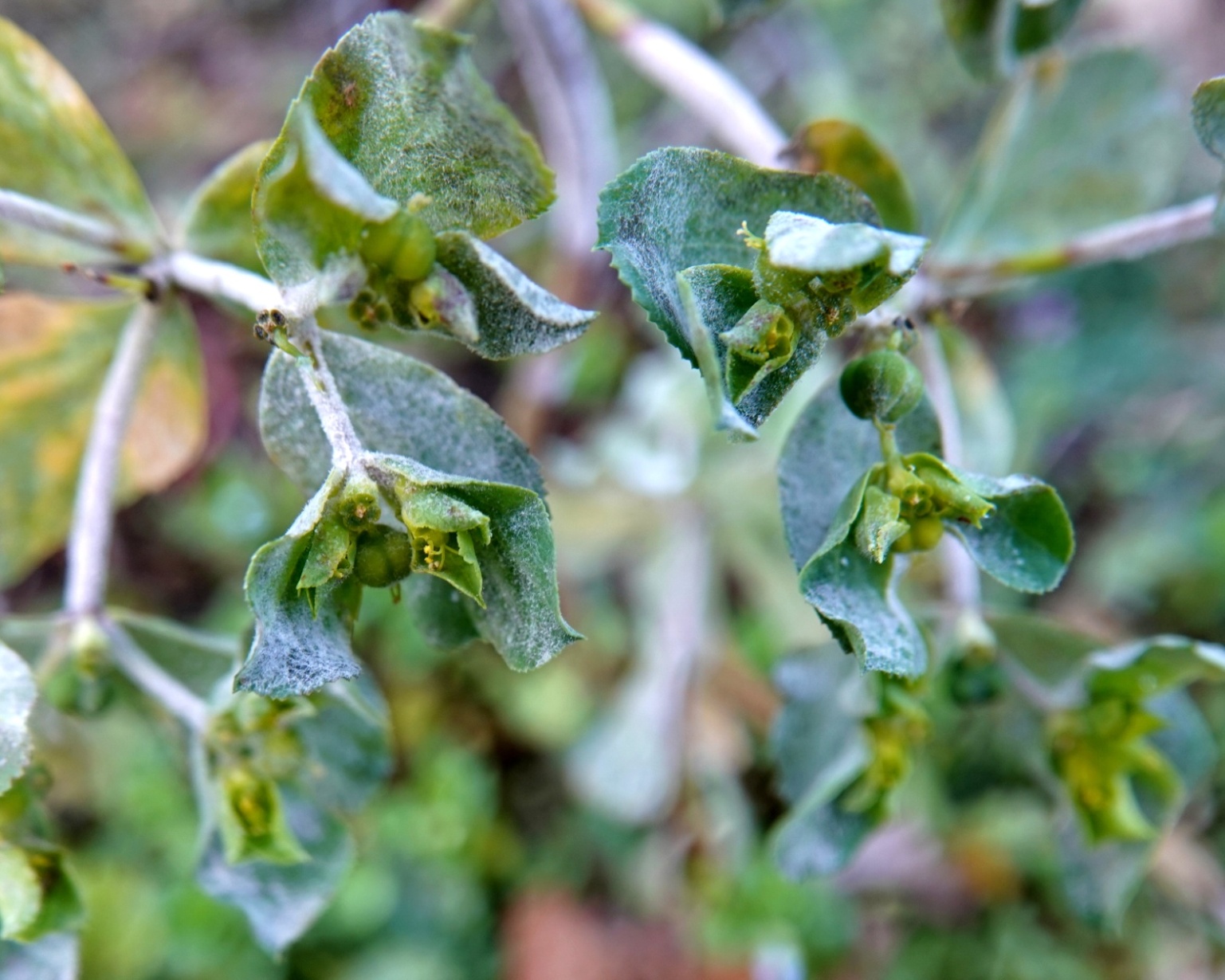 Podosphaera euphorbiae (Castagne) U. Braun & S. Takam., 2000 - Erysiphales - Erysiphaceae - Oïdium sur : Euphorbia helioscopia L., 1753 - Euphorbe réveil matin - Herbe aux verrues - Malpighiales - Euphorbiaceae  Podosphaera filipendulae (Z. Y. Zhao) T. Z. Liu & U. Braun, DOLPodosphaera plantaginis (Castagne) U. Braun & S. Takam., DOLPodosphaera tridactyla (Wallr.) de Bary, DOL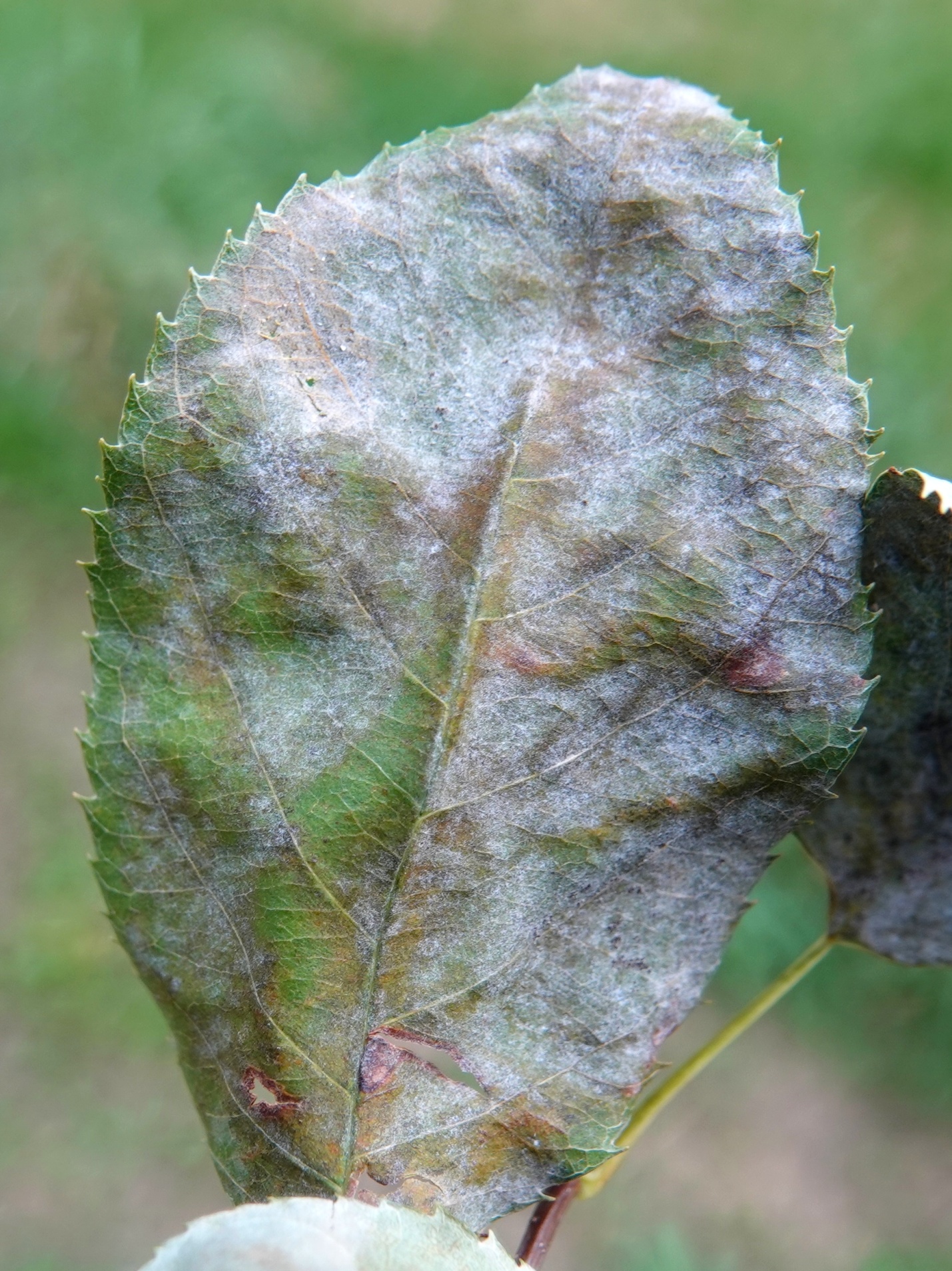 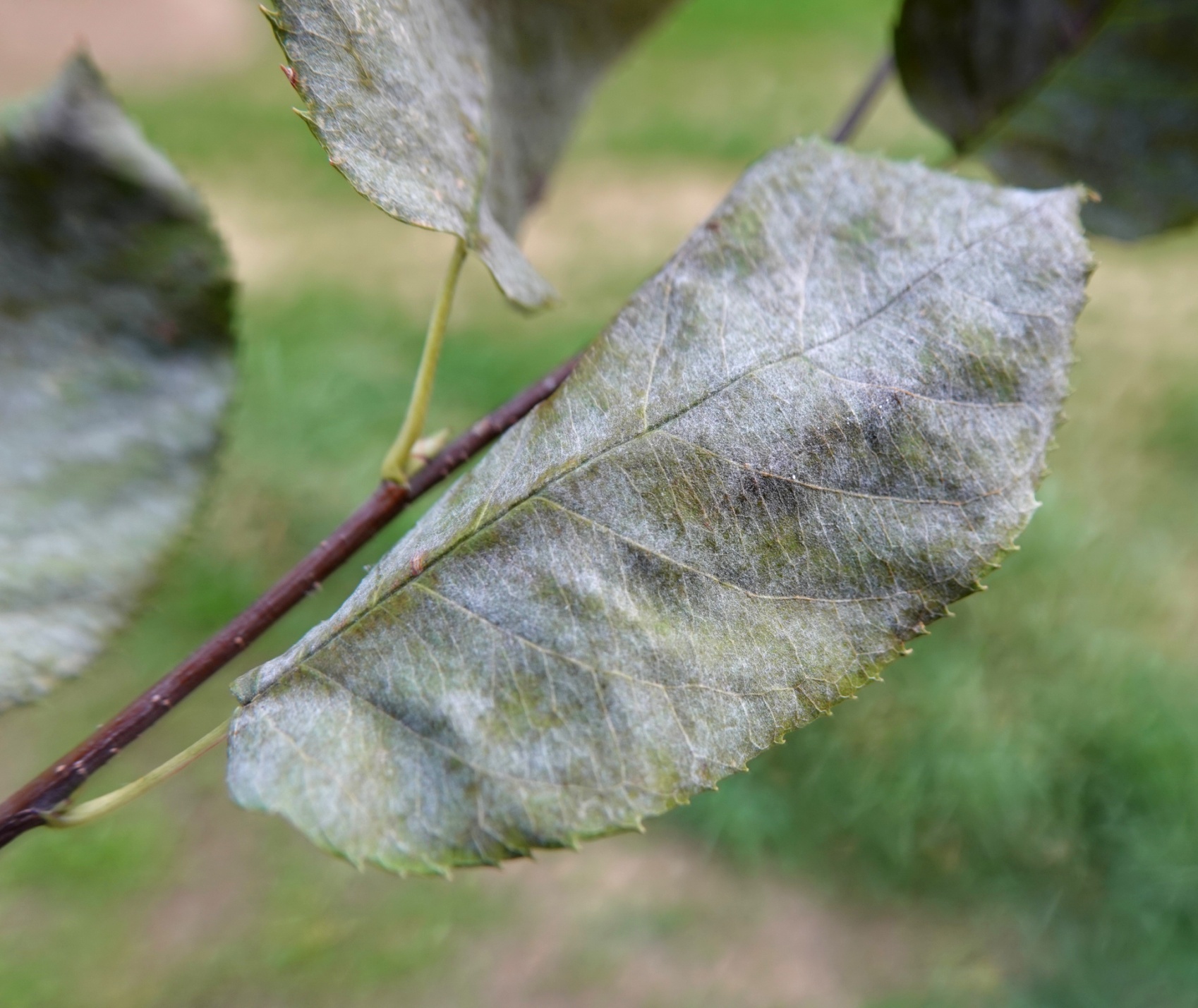 Podosphaera tridactyla (Wallr.) de Bary, 1870 - Erysiphales - Erysiphaceae - sur Prunus lusitanica L., 1753 - Prunier du Portugal - Rosales - Rosaceae Podostroma leucopus P. Karst., FIS/SARPsathyrella conferta Eyssartier & Chiaffi, STA-WIE/STAPsathyrella fibrillosa (Pers. : Fr.) Singer, WIE/STAPsathyrella fusca (Fr.) A. Paerson, STA-WIE/STAPsathyrella gordonii (Berk. & Broome) A. Pears. & Dennis, SMSPuccinia echinopsis De Candole, DOL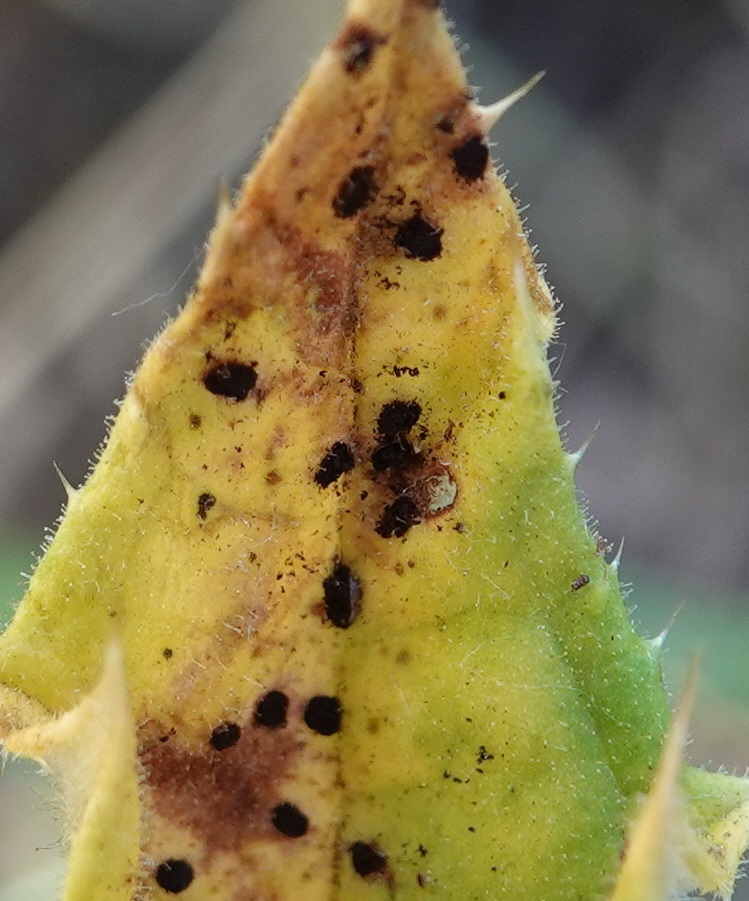 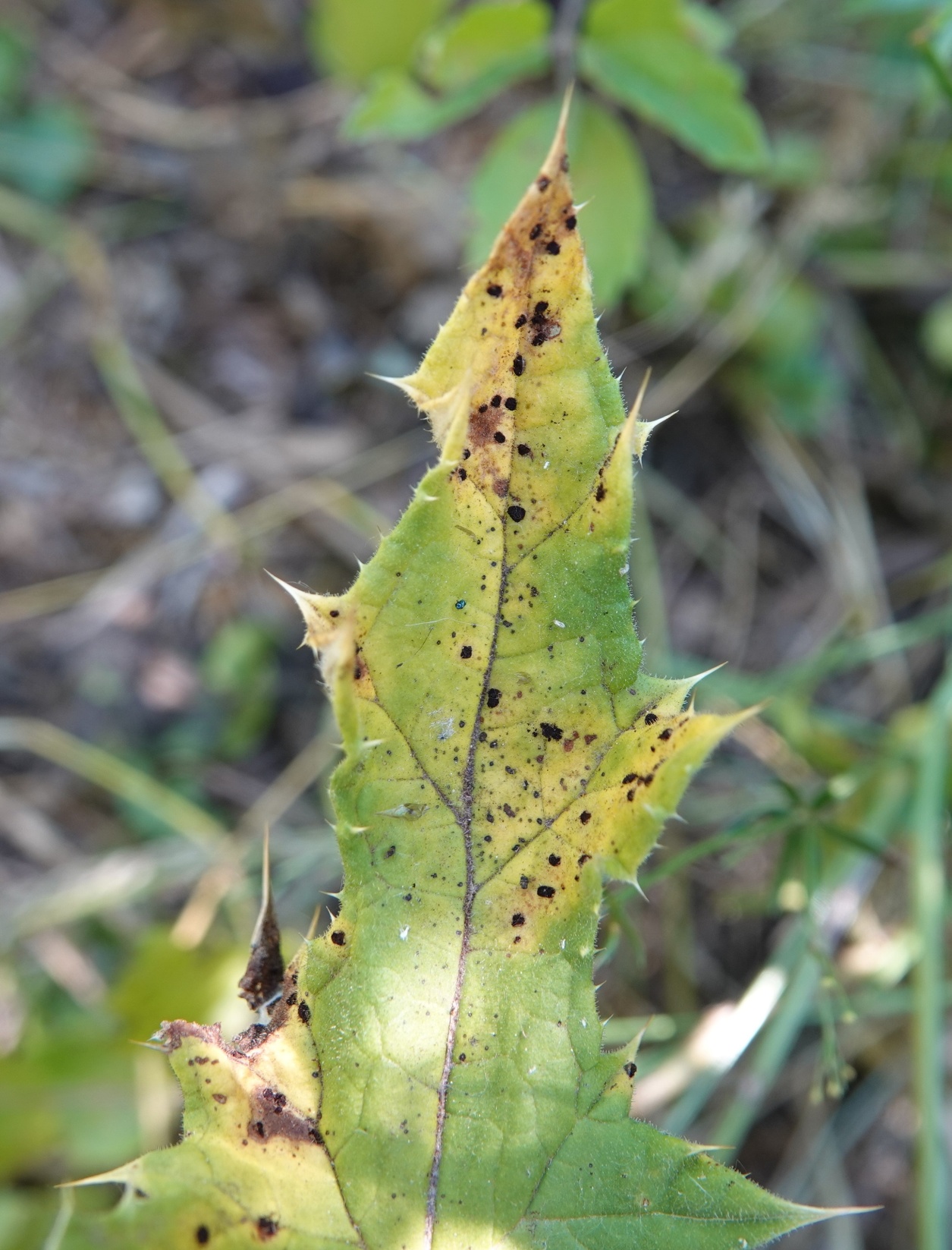 Puccinia echinopsis DC., 1815 - Pucciniales - Pucciniaceae - sur Echinops sphaerocephalus L., 1753 - Échinops à tête ronde - Boulette à grosse tête - Asterales - Asteraceae Puccinia punctata Link f. galii-molluginis Wurth, DOL/DOL(SUG)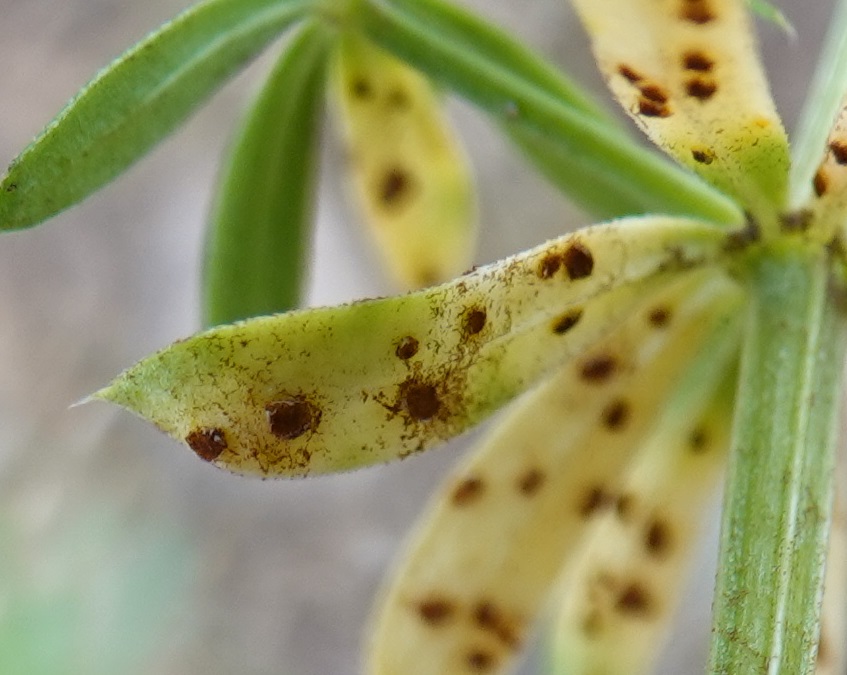 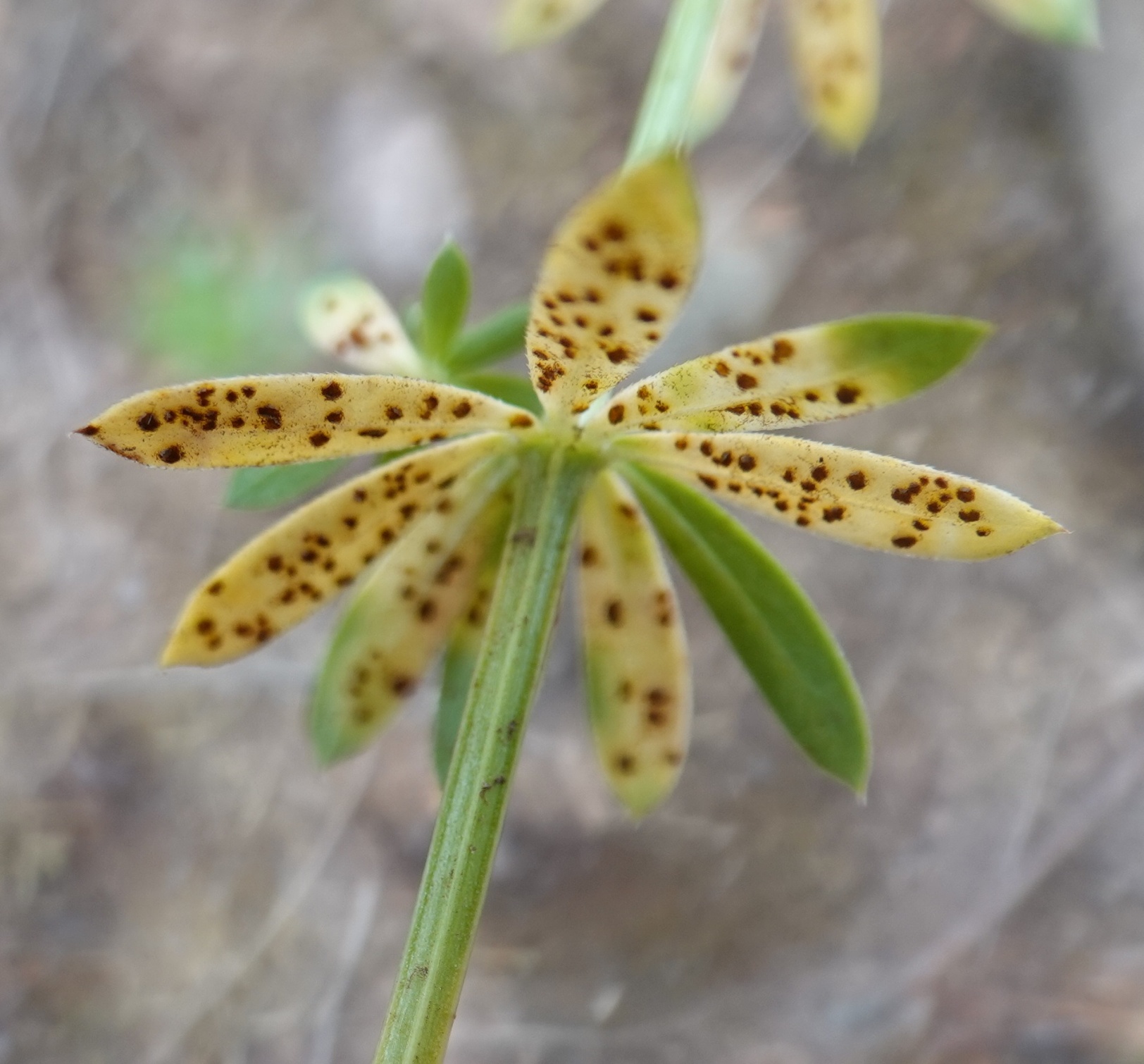 Puccinia punctata Link f. galii-molluginis Wurth. - Pucciniales - Pucciniaceae - sur Galium mollugo L., 1753 - Gaillet commun - Gaillet Mollugine - Gentianales - Rubiaceae Puccinia ribesii-pendulae Hasler, DOLPucciniastrum agrimoniae (Dietel) Tranzschel, DOL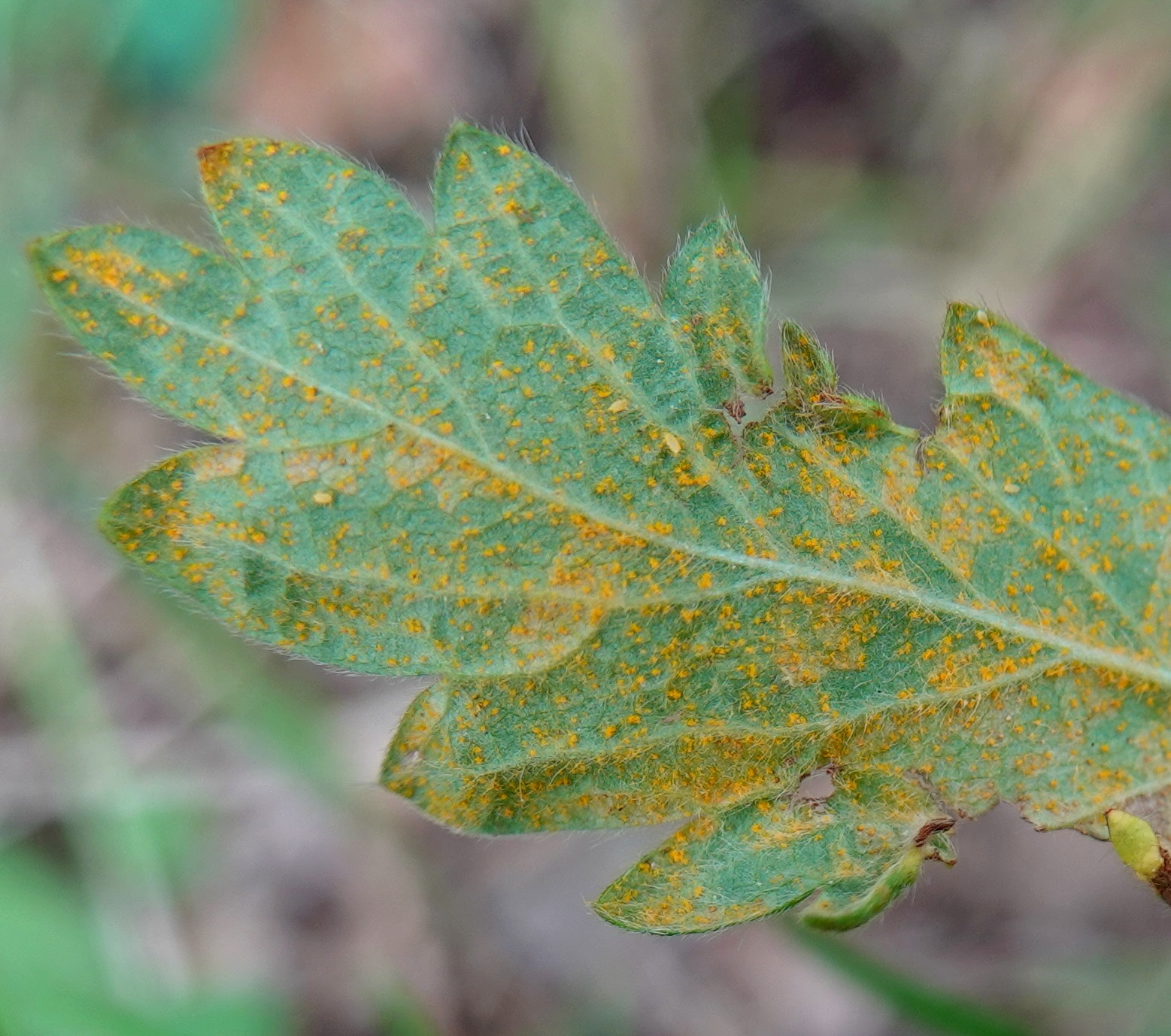 Pucciniastrum agrimoniae (Dietel) Tranzschel, 1895 - Uredinales - Pucciniastraceae - 
Rouille sur Agrimonia eupatoria L., 1753 - Aigremoine eupatoire - Rosales - Rosaceae Ramaria abietina (Pers. : Fr.) Quélet, DOL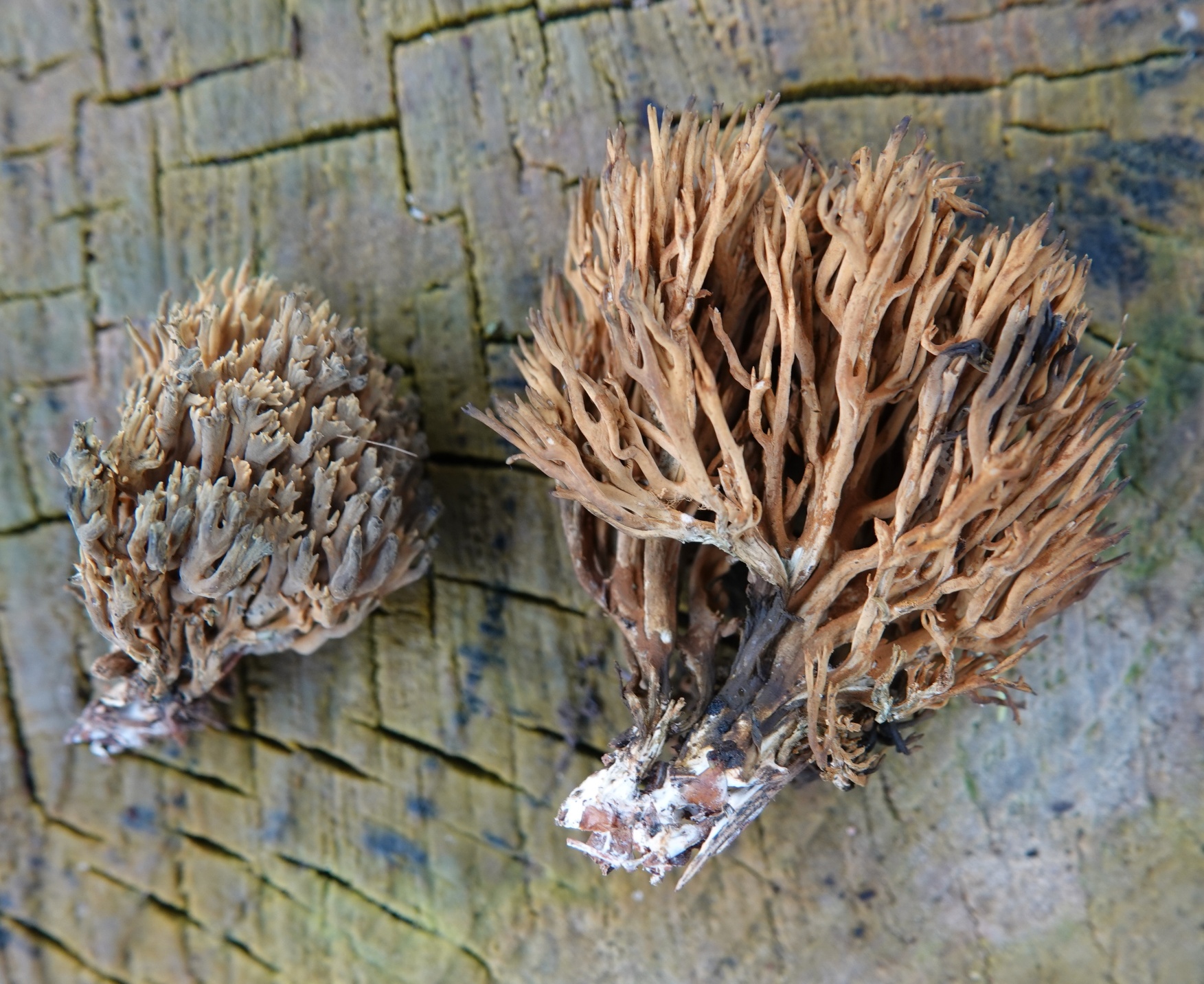 Ramaria abietina (Pers.) Quél., 1888 - Phaeoclavulina abietina (Pers.) Giachini, 2011 (INPN) - 1888 - Clavaire des conifères - Clavaire verdissante - Gomphales - Gomphaceae Russula pallidiflava Socha, TRERussula torulosa f. luteovirens (Boud.) ex Bon, SCHSaccosoma farinaceum (Höhn.) Spirin & Poldmaa, KELSchizonella melanogramma (De candolle) Schröter, GOE/DOLSeptoria asaricola Allesch., DOL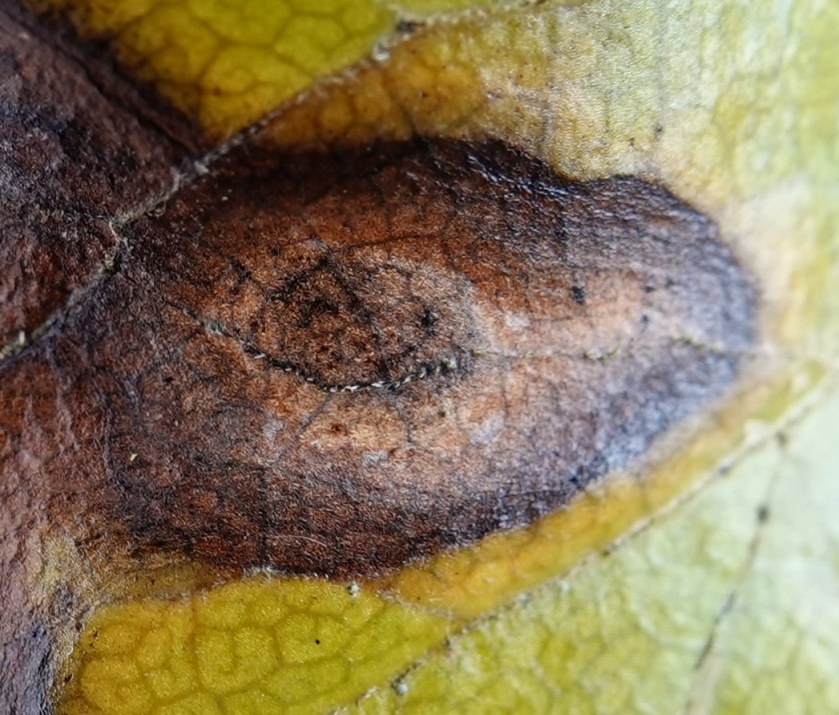 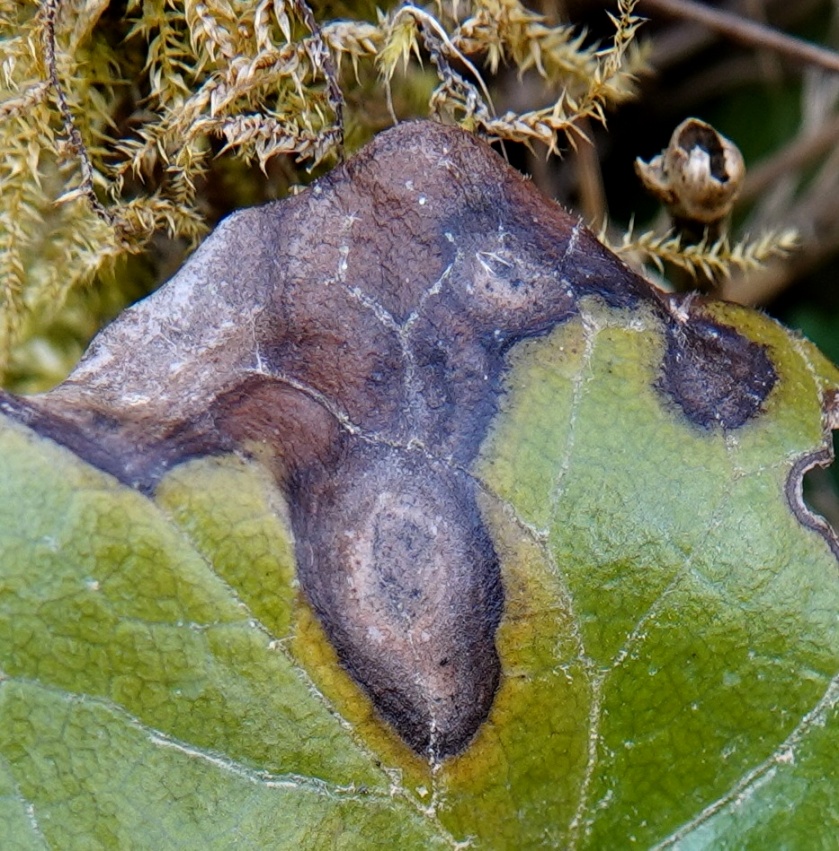 
Septoria asaricola Allesch . - Capnodiales - Mycosphaerellaceae - sur feuilles de :Asarum europaeum L., 1753 - Asaret d'Europe - Piperales - Aristolochiaceae Septoria cruciatae Rob. ex Desm., DOL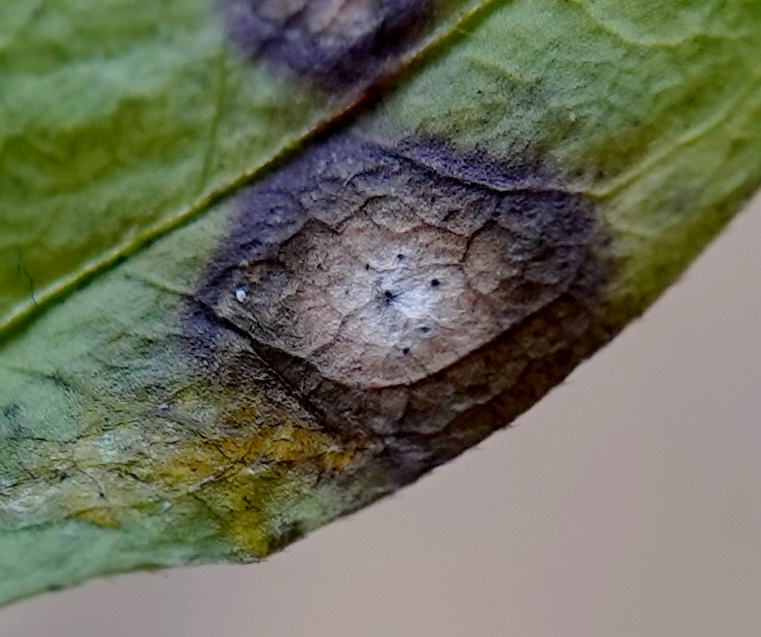 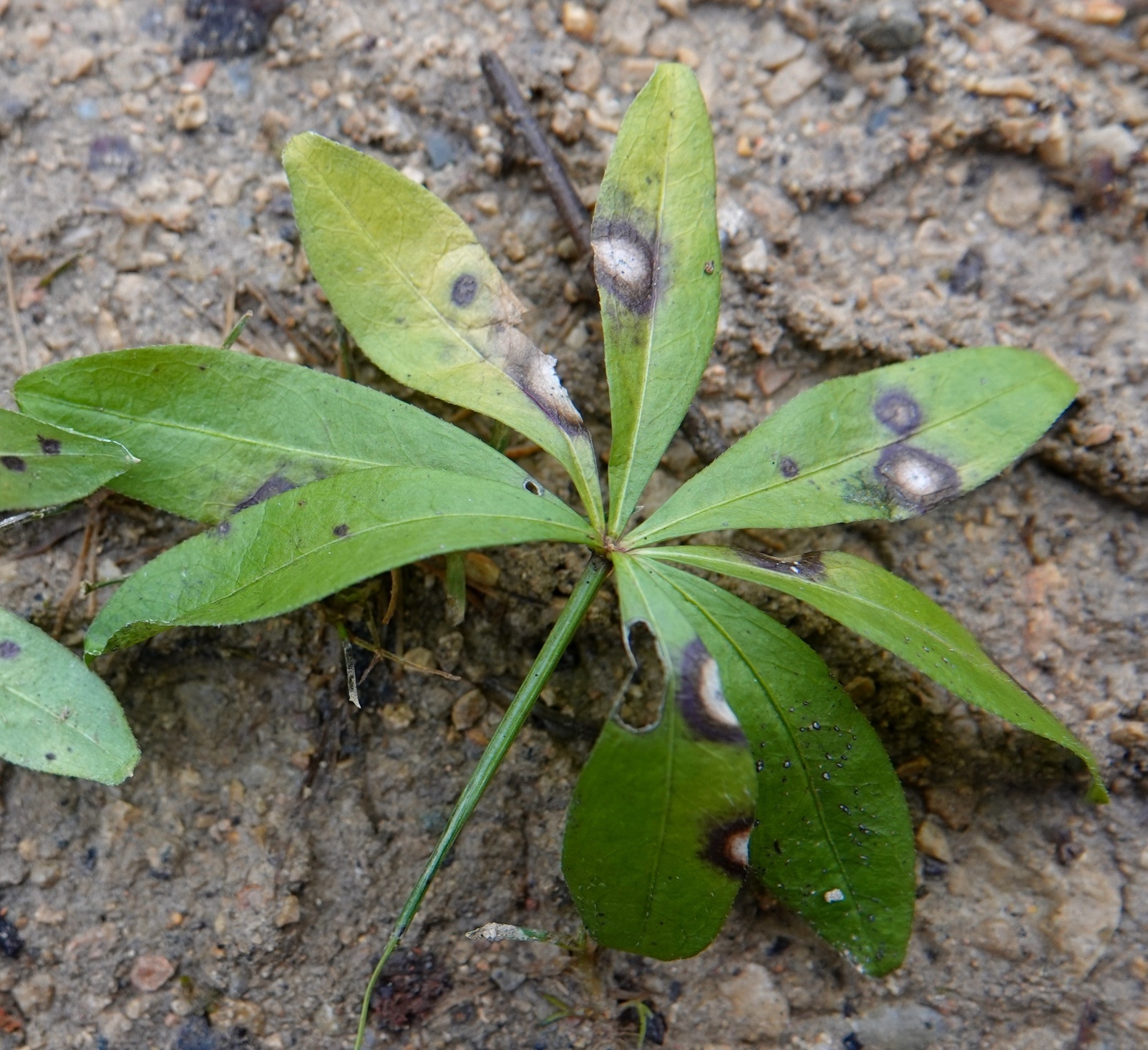 Septoria minuta J. Schröter, DOLSeptoria scabiosicola Desm., DOL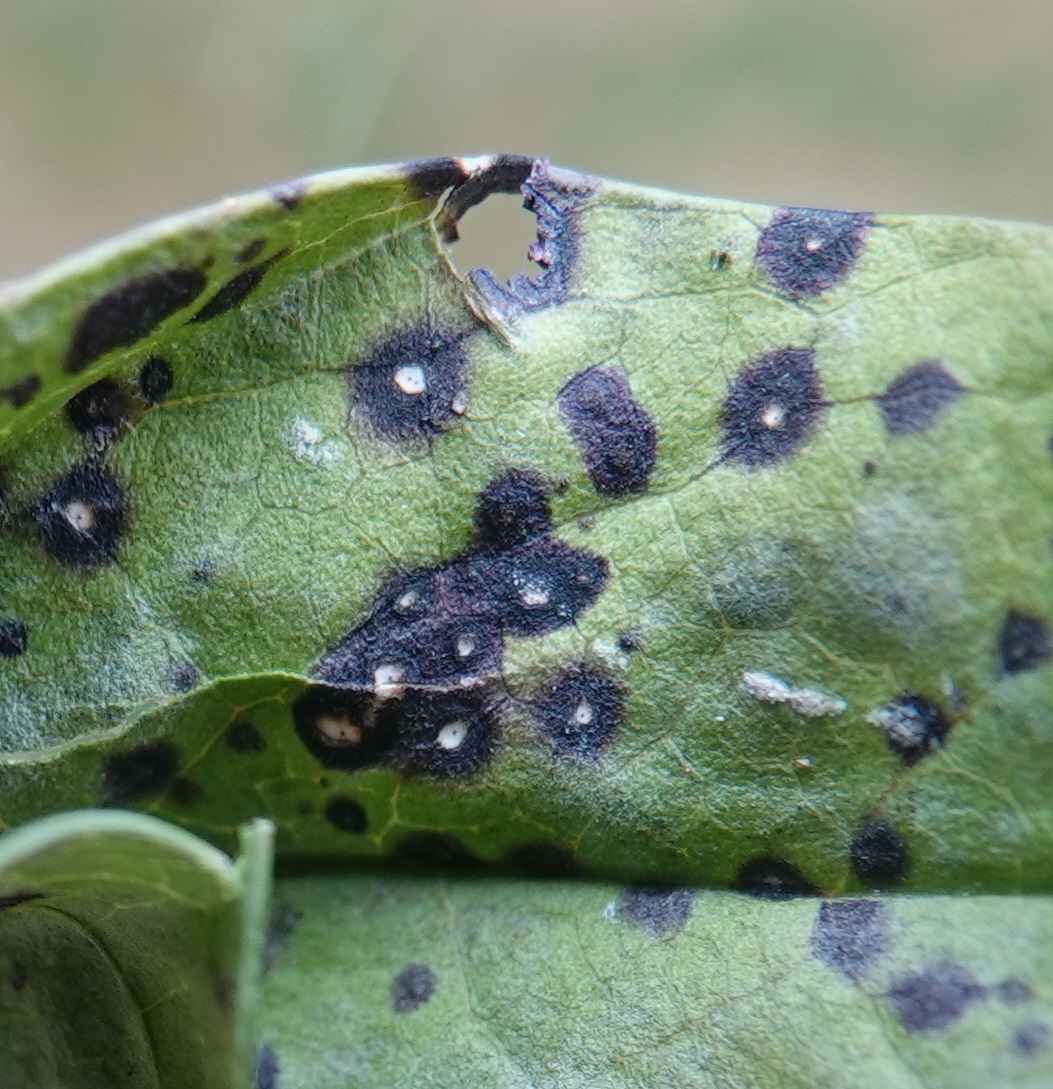 Septoria scabiosicola Desm., 1853 - Capnodiales - Mycosphaerellaceae - sur Succisa pratensis Moench, 1794 -  Succise des prés - Dipsacales - Caprifoliaceae Simocybe rhabarbarina L. Poli, Musumeci & P. Alvarado, MUSSistotrema commune J. Erikss., DCHSclerotinia trifoliorum Eriksson, DOLTomentella clavigera Litsch., DCHTorrubiella pulvinata Mains, DEF/DOLTrechispora cohaerens (Schwein.) Jülich & Stalpers, HURTremella steidleri (Bres.) Bourdot & Galzin, DOL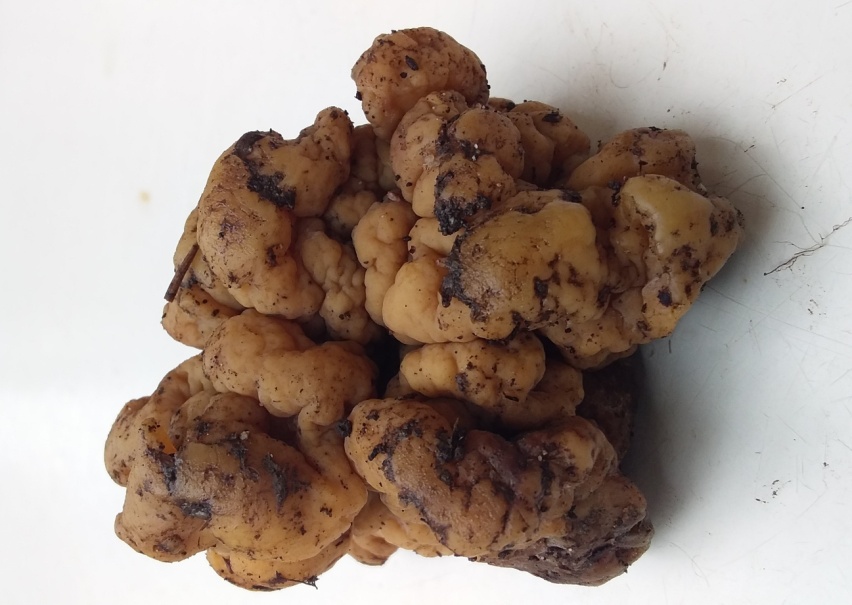 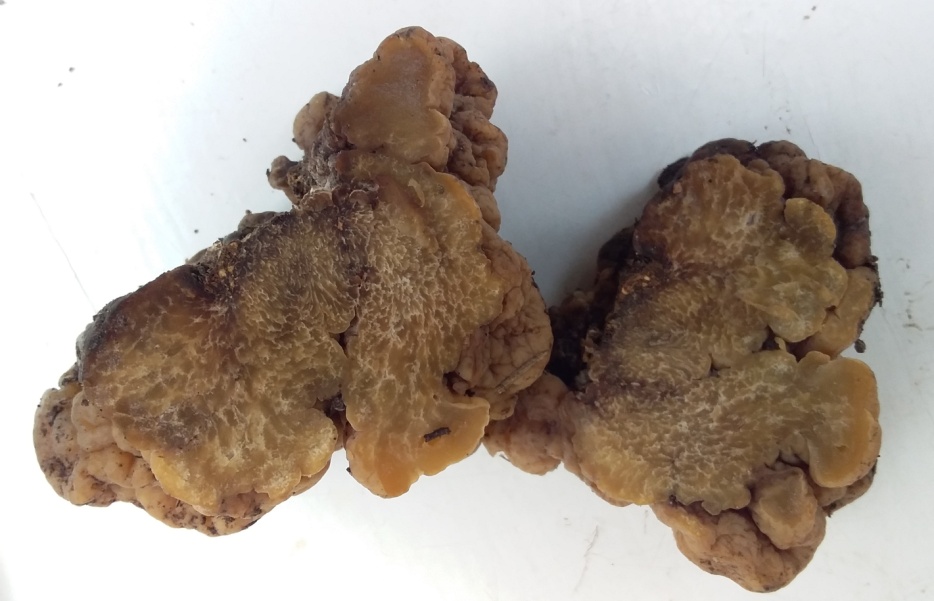 Tricholoma rufenum P. Donati, TREUrocystis anemones (Pers. : Pers.) G. Winter, DOL(DEF)/DOL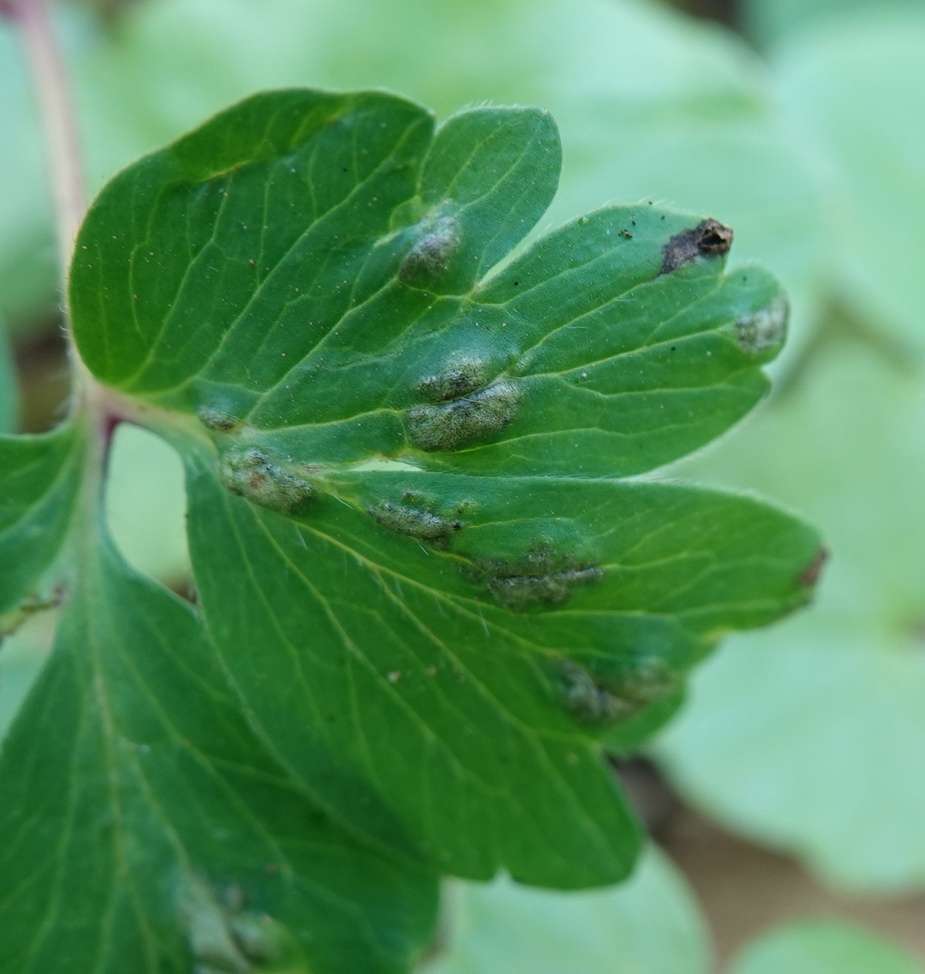 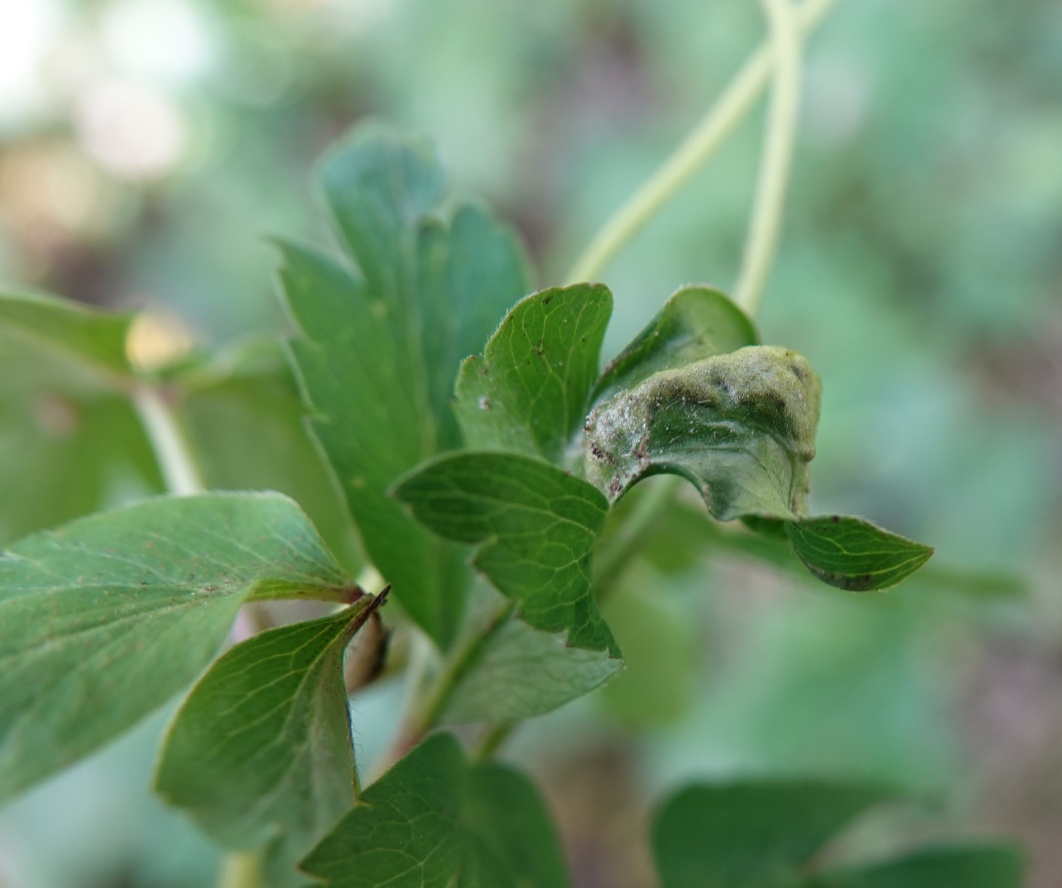 Urocystis anemones (Pers.) G. Winter, 1880 - Urocystales - Urocystaceae - Charbon sur Anemone nemorosa L., 1753 - Anémone des bois - Anémone sylvie - Ranunculales - Ranunculaceae Uromyces scutellatus (Schrank) lév., DOLRemerciements à :Isabelle DOLL pour ses photos de  Tremella steidleri.Bernard GSELL  pour ses photos de cortinaires.Jean-Michel TRENDEL pour la photo de Entoloma lilacinoroseum.
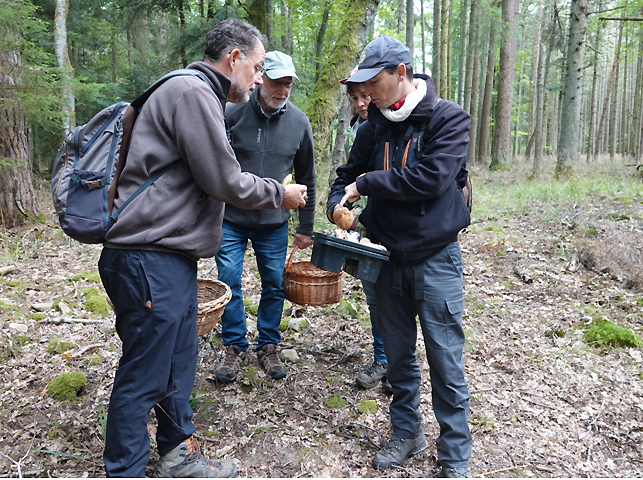 